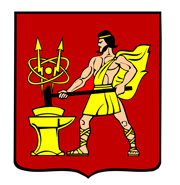 АДМИНИСТРАЦИЯ  ГОРОДСКОГО ОКРУГА ЭЛЕКТРОСТАЛЬМОСКОВСКОЙ   ОБЛАСТИПОСТАНОВЛЕНИЕ____15.06.2023___  № ____819/6_______О внесении изменений в муниципальную программу городского округа Электросталь Московской области«Образование» В соответствии с Бюджетным кодексом Российской Федерации, Порядком разработки и реализации муниципальных программ городского округа Электросталь Московской области, утвержденным постановлением Администрации городского округа Электросталь Московской области от 14.05.2021 №378/5, решением Совета депутатов городского округа Электросталь Московской области от 15.12.2022 №193/35 «О бюджете городского округа Электросталь Московской области на 2023 год и на плановый период 2024 и 2025 годов», Администрация городского округа Электросталь Московской области ПОСТАНОВЛЯЕТ:1. Внести изменения в муниципальную программу городского округа Электросталь Московской области «Образование», утвержденную постановлением Администрации городского округа Электросталь Московской области от 08.12.2022 № 1425/12 (в редакции постановлений Администрации городского округа Электросталь Московской области от 16.02.2023 №176/2, от 22.02.2023 №205/2, от 01.03.2023 №230/3, от 30.05.2023 №726/5), изложив ее в новой редакции согласно приложению к настоящему постановлению.2. Опубликовать настоящее постановление на официальном сайте городского округа Электросталь Московской области по адресу: www.electrostal.ru.         3. Настоящее постановление вступает в силу после его официального опубликования.Глава городского округа                                                                                            И.Ю. ВолковаПриложение к постановлению Администрациигородского округа ЭлектростальМосковской области от __15.06.2023___  №  ___819/6_____«УТВЕРЖДЕНАпостановлением Администрации городского округа Электросталь Московской областиот 08.12.2022 № 1425/12(в редакции постановленияАдминистрации городского округаЭлектросталь Московской областиот 16.02.2023 №176/2, от 22.02.2023 №205/2,от 01.03.2023 №230/3,от 30.05.2023 №726/5)Муниципальная программа городского округа Электросталь Московской области«Образование»1. Паспорт муниципальной программы городского округа Электросталь Московской области«Образование»2. Краткая характеристика сферы реализации муниципальной программыМуниципальная система образования городского округа Электросталь охватывает широкий спектр образовательных учреждений, что позволяет обеспечить молодое поколение города доступным качественным образованием в соответствии с требованиями инновационного развития России.Сеть образовательных организаций городского округа Электросталь включает в себя: 2 детских сада, 18 муниципальных общеобразовательных учреждений, 3 организации дополнительного образования, 1 специальную (коррекционную) школу-интернат, 1 учреждение для детей, нуждающихся в психолого-педагогической и медико-социальной помощи «Центр психолого-медико-социального сопровождения «Надежда».Анализ текущего состояния системы образования в городском округе Электросталь позволяет обозначить ряд проблем, решение которых представляется необходимым в рамках муниципальной программы.2.1. Формулировка основных проблем, инерционный прогноз развития:1) Доступность общего и дополнительного образования детей.За последние годы в городском округе Электросталь выполнен Указ Президента Российской Федерации от 07.05.2012 № 599 "О мерах по реализации государственной политики в области образования и науки" и полностью ликвидирована очередность в дошкольные комплексы для детей от 3 до 7 лет. Демографическое развитие городского округа Электросталь показывает, что с 2020 года наблюдается снижение числа детей дошкольного возраста. В свою очередь ситуация со стандартами условий обучения в общеобразовательных организациях является более сложной, чем в дошкольных, что связано как с длительными сроками эксплуатации части зданий (здания школ спроектированы и построены в середине прошлого века), так и с возрастающими требованиями к образовательной среде - необходимость обеспечения условий для реализации современных программ (в области технологии, естественных наук, физической культуры и спорта). Имеются школы, здания которых требуют капитального ремонта. Семьи демонстрируют высокий уровень спроса на услуги дополнительного образования детей. Охват детей программами дополнительного образования должен составить 95%.При том, что для дополнительного образования характерным является готовность семей инвестировать собственные средства, для большинства семей, особенно для малообеспеченных, необходимо гарантировать возможность получения услуг за счет бюджетных средств.В 2022 учебном году продолжается реализация модели персонифицированного финансирования. 30% детей от 5 до 18 лет городского округа Электросталь уже смогли воспользоваться сертификатами с денежным номиналом при обучении в учреждениях дополнительного образования и школах.  Для всех рассмотренных типов образования актуальной является задача обеспечения доступности образовательных услуг для детей с ограниченными возможностями здоровья.При этом отмечается тенденция выбора образовательного учреждения по месту жительства – от 63% до 70% электронных заявлений о приеме детей в 1-й класс подается в МОУ закрепленные за микрорайоном проживания. Выход всех МОУ города на качественно новый уровень позволяет каждому юному электростальцу учиться рядом с домом.Количество школьников в городе за 5 лет увеличилось на 1317 человек. За эти годы удалось дополнительно создать 925 мест в муниципальных общеобразовательных учреждениях за счет постройки нового здания МОУ «Гимназия №9» и пристройки к МОУ «СОШ №22 с УИОП».2) Современное качество общего образования.Принципиальное решение проблемы доступности общего образования позволяет сосредоточить внимание на вопросах его качества.В условиях возрастающих потребностей населения в выстраивании успешной образовательной траектории детей повышается уровень требований семей к качеству образовательных результатов, способности школ обеспечить высокий уровень готовности к сдаче итоговой аттестации и поступлению в востребованные организации профессионального и высшего образования.Гарантией удовлетворения многообразных потребностей каждой семьи является создание крупных образовательных комплексов. Они позволят выстроить траекторию развития ребенка от детского сада до окончания школы, создать и оснастить лаборатории и мастерские для проведения исследовательской работы обучающихся.На качество образования влияют разнообразные факторы. Ключевым сегодня признается уровень качества педагогического корпуса.Актуальными остаются проблемы старения педагогических кадров, недостаточной динамики обновления кадрового состава, ограниченных возможностей непрерывного профессионального развития и построения карьеры.На систему общего образования будет продолжать оказывать влияние миграционный фактор, однако инструменты языковой и культурной интеграции обучающихся из семей трудовых мигрантов получили недостаточное распространение. В городском округе уделяется особое внимание к проблеме различий в социальных условиях работы школ (уровень благополучия семей), апробированы подходы по поддержке школ, работающих в неблагоприятных социальных условиях.Предпринятые меры по обеспечению современного качества общего образования определили высокие позиции городского округа Электросталь среди муниципалитетов-лидеров по количеству победителей регионального этапа всероссийской олимпиады школьников.2.2. Описание цели муниципальной программы.Целью муниципальной программы является обеспечение доступного качественного образования и успешной социализации детей, удовлетворение потребности экономики городского округа Электросталь Московской области в кадрах высокой квалификации, создание условий для эффективного развития образования городского округа Электросталь Московской области, направленного на обеспечение доступности качественного образования, отвечающего требованиям современного инновационного социально-экономического развития городского округа Электросталь Московской области.	2.3. Прогноз развития сферы образования (с учетом реализации муниципальной программы, включая возможные варианты решения проблемы, оценку преимуществ и рисков, возникающих при выборе различных вариантов решения проблемы).	Разработка и принятие муниципальной программы городского округа Электросталь "Образование" является необходимым условием эффективного ответа на вызовы демографических, социальных и технологических изменений, а также для успешной реализации мер, предусмотренных Указами Президента Российской Федерации от 07.05.2012 № 597 "О мероприятиях по реализации государственной социальной политики", от 07.05.2012 № 599 "О мерах по реализации государственной политики в области образования и науки", от 07.05.2018 №204 «О национальных целях и стратегических задачах развития Российской Федерации на период до 2024 года», Концепцией общенациональной системы выявления и развития молодых талантов, утвержденной Президентом Российской Федерации 03.04.2012 № Пр-827, Концепцией развития дополнительного образования детей, утвержденной распоряжением Правительства Российской Федерации от 04.09.2014 № 1726-р, Законом Московской области от 27.07.2013 № 94/2013-ОЗ "Об образовании", а также выполнения требований государственной программы Московской области "Образование Подмосковья".В связи с дальнейшим ростом численности детей школьного возраста от 7 до 17 лет включительно в городском округе Электросталь до 2027 года должно увеличиться количество качественных услуг общего и дополнительного образования детей.В частности, будет решаться задача обеспечения доступности дошкольного образования для детей в возрасте от 2 месяцев до 3 лет, в том числе детей с ограниченными возможностями здоровья, что приведет к увеличению доли детей, получающих услугу по уходу и присмотру.Продолжится ремонт зданий дошкольных образовательных организаций, развитие вариативных форм дошкольного образования, поддержка негосударственного сектора услуг дошкольного образования, использование механизмов государственно-частного партнерства.По Федеральному проекту «Современная школа» в образовательных учреждениях создаются современные условия обучения, закупается оборудование. Без строительства новых школ и садов, капитального ремонта существующих зданий не обойтись. Для удовлетворения запросов населения к качеству образовательных услуг и условиям обучения во всех образовательных организациях будут обеспечены требования федерального государственного образовательного стандарта к кадровым, материально-техническим и информационно-методическим условиям реализации основной и адаптированной образовательных программ.Реализация предусмотренных мер повлечет рост расходов на содержание зданий образовательных организаций, развитие инфраструктуры и кадрового потенциала системы образования.С целью повышения их эффективности будут внедряться инструменты управления результатами, рациональные модели сети образовательных организаций. Важным рычагом для повышения эффективности бюджетных расходов и повышения качества образовательных услуг станет неукоснительное использование нормативного подушевого финансирования образовательных организаций.С целью повышения качества муниципальных услуг из бюджета Московской области предусмотрено предоставление межбюджетных трансфертов в виде субвенций и субсидий на обеспечение деятельности муниципальных образовательных организаций.Повышение престижа педагогической профессии, развитие кадрового потенциала системы общего образования является одной из ключевых задач.В целях повышения престижа педагогической профессии продолжит совершенствоваться система профессиональных конкурсов для педагогов. Для роста профессионального уровня преподавателей и управленческих кадров системы образования предусмотрены многочисленные программы повышения профессионального уровня педагогических работников общеобразовательных организаций.Получит дальнейшее развитие инклюзивное образование, в том числе за счет мер по обеспечению в образовательных организациях безбарьерной среды.В деятельности образовательных организаций продолжат реализацию современные технологии культурной и языковой адаптации детей из семей мигрантов.Продолжится работа по поддержке и сопровождению развития талантливых детей.Качественная трансформация ждет систему дополнительного образования детей. Будет обеспечена модернизация организационно-управленческих и финансово-экономических механизмов и обновление содержания и технологий с особым упором на развитие технического творчества детей.Повышение эффективности системы дополнительного образования обеспечено за счет реализации моделей сетевого взаимодействия общеобразовательных организаций, организаций дополнительного образования, профессиональных образовательных организаций, образовательных организаций высшего образования, промышленных предприятий и бизнес-структур, в том числе в сфере научно-технического творчества, робототехники.Планируется модернизация системы муниципальных конкурсов в сфере дополнительного образования детей.Реализация государственной программы в секторах общего и дополнительного образования будет способствовать повышению качества образования подрастающего поколения, росту удовлетворенности граждан, укреплению социальной стабильности в обществе, усилению конкурентоспособности города.3. Целевые показатели муниципальной программы городского округа Электросталь Московской области«Образование»4. Перечень мероприятий подпрограммы I«Общее образование»                                                                                    5. Перечень мероприятий подпрограммы II«Дополнительное образование, воспитаниеи психолого-социальное сопровождение детей»6. Перечень мероприятий подпрограммы IV«Обеспечивающая подпрограмма»7. Методика расчета значений целевых показателей муниципальной программы городского округа Электросталь Московской области«Образование»8. Методика определения результатов выполнения мероприятиймуниципальной программы городского округа Электросталь Московской области«Образование»                                                                                                                                                                                                                                      ».Координатор муниципальной программыЗаместитель Главы Администрации городского округа Электросталь Московской области Кокунова М.Ю.Заместитель Главы Администрации городского округа Электросталь Московской области Кокунова М.Ю.Заместитель Главы Администрации городского округа Электросталь Московской области Кокунова М.Ю.Заместитель Главы Администрации городского округа Электросталь Московской области Кокунова М.Ю.Заместитель Главы Администрации городского округа Электросталь Московской области Кокунова М.Ю.Заместитель Главы Администрации городского округа Электросталь Московской области Кокунова М.Ю.Муниципальный заказчик муниципальной программыУправление образования Администрации городского округа Электросталь Московской области (далее – Управление образования)Управление образования Администрации городского округа Электросталь Московской области (далее – Управление образования)Управление образования Администрации городского округа Электросталь Московской области (далее – Управление образования)Управление образования Администрации городского округа Электросталь Московской области (далее – Управление образования)Управление образования Администрации городского округа Электросталь Московской области (далее – Управление образования)Управление образования Администрации городского округа Электросталь Московской области (далее – Управление образования)Цель муниципальной программыОбеспечение доступного качественного образования и успешной социализации детей, удовлетворение потребности экономики городского округа Электросталь Московской области в кадрах высокой квалификации, создание условий для эффективного развития образования городского округа Электросталь Московской области, направленного на обеспечение доступности качественного образования, отвечающего требованиям современного инновационного социально-экономического развития городского округа Электросталь Московской областиОбеспечение доступного качественного образования и успешной социализации детей, удовлетворение потребности экономики городского округа Электросталь Московской области в кадрах высокой квалификации, создание условий для эффективного развития образования городского округа Электросталь Московской области, направленного на обеспечение доступности качественного образования, отвечающего требованиям современного инновационного социально-экономического развития городского округа Электросталь Московской областиОбеспечение доступного качественного образования и успешной социализации детей, удовлетворение потребности экономики городского округа Электросталь Московской области в кадрах высокой квалификации, создание условий для эффективного развития образования городского округа Электросталь Московской области, направленного на обеспечение доступности качественного образования, отвечающего требованиям современного инновационного социально-экономического развития городского округа Электросталь Московской областиОбеспечение доступного качественного образования и успешной социализации детей, удовлетворение потребности экономики городского округа Электросталь Московской области в кадрах высокой квалификации, создание условий для эффективного развития образования городского округа Электросталь Московской области, направленного на обеспечение доступности качественного образования, отвечающего требованиям современного инновационного социально-экономического развития городского округа Электросталь Московской областиОбеспечение доступного качественного образования и успешной социализации детей, удовлетворение потребности экономики городского округа Электросталь Московской области в кадрах высокой квалификации, создание условий для эффективного развития образования городского округа Электросталь Московской области, направленного на обеспечение доступности качественного образования, отвечающего требованиям современного инновационного социально-экономического развития городского округа Электросталь Московской областиОбеспечение доступного качественного образования и успешной социализации детей, удовлетворение потребности экономики городского округа Электросталь Московской области в кадрах высокой квалификации, создание условий для эффективного развития образования городского округа Электросталь Московской области, направленного на обеспечение доступности качественного образования, отвечающего требованиям современного инновационного социально-экономического развития городского округа Электросталь Московской областиПеречень подпрограммМуниципальные заказчики подпрограммМуниципальные заказчики подпрограммМуниципальные заказчики подпрограммМуниципальные заказчики подпрограммМуниципальные заказчики подпрограммМуниципальные заказчики подпрограмм1. Подпрограмма I «Общее образование»Управление образованияУправление образованияУправление образованияУправление образованияУправление образованияУправление образования2. Подпрограмма II «Дополнительное образование, воспитание и психолого-социальное сопровождение детей»Управление образованияУправление образованияУправление образованияУправление образованияУправление образованияУправление образования3. Подпрограмма IV «Обеспечивающая подпрограмма»Управление образованияУправление образованияУправление образованияУправление образованияУправление образованияУправление образованияКраткая характеристика подпрограммПодпрограмма I «Общее образование» направлена на создание условий для эффективного функционирования системы общего образования, отвечающей требованиям инновационного развития городского округа Электросталь и потребностям населения. Подпрограмма I «Общее образование» направлена на создание условий для эффективного функционирования системы общего образования, отвечающей требованиям инновационного развития городского округа Электросталь и потребностям населения. Подпрограмма I «Общее образование» направлена на создание условий для эффективного функционирования системы общего образования, отвечающей требованиям инновационного развития городского округа Электросталь и потребностям населения. Подпрограмма I «Общее образование» направлена на создание условий для эффективного функционирования системы общего образования, отвечающей требованиям инновационного развития городского округа Электросталь и потребностям населения. Подпрограмма I «Общее образование» направлена на создание условий для эффективного функционирования системы общего образования, отвечающей требованиям инновационного развития городского округа Электросталь и потребностям населения. Подпрограмма I «Общее образование» направлена на создание условий для эффективного функционирования системы общего образования, отвечающей требованиям инновационного развития городского округа Электросталь и потребностям населения. Краткая характеристика подпрограммПодпрограмма II «Дополнительное образование, воспитание и психолого-социальное сопровождение детей» предусматривает решение задач и реализацию мероприятий, способствующих развитию сферы дополнительного образования, воспитания и психолого-социального сопровождения детей в городском округе Электросталь.Подпрограмма II «Дополнительное образование, воспитание и психолого-социальное сопровождение детей» предусматривает решение задач и реализацию мероприятий, способствующих развитию сферы дополнительного образования, воспитания и психолого-социального сопровождения детей в городском округе Электросталь.Подпрограмма II «Дополнительное образование, воспитание и психолого-социальное сопровождение детей» предусматривает решение задач и реализацию мероприятий, способствующих развитию сферы дополнительного образования, воспитания и психолого-социального сопровождения детей в городском округе Электросталь.Подпрограмма II «Дополнительное образование, воспитание и психолого-социальное сопровождение детей» предусматривает решение задач и реализацию мероприятий, способствующих развитию сферы дополнительного образования, воспитания и психолого-социального сопровождения детей в городском округе Электросталь.Подпрограмма II «Дополнительное образование, воспитание и психолого-социальное сопровождение детей» предусматривает решение задач и реализацию мероприятий, способствующих развитию сферы дополнительного образования, воспитания и психолого-социального сопровождения детей в городском округе Электросталь.Подпрограмма II «Дополнительное образование, воспитание и психолого-социальное сопровождение детей» предусматривает решение задач и реализацию мероприятий, способствующих развитию сферы дополнительного образования, воспитания и психолого-социального сопровождения детей в городском округе Электросталь.Краткая характеристика подпрограммПодпрограмма IV «Обеспечивающая подпрограмма» предусматривает создание условий для реализации полномочий в сфере образования органов местного самоуправления городского округа Электросталь Московской области и участия системы образования городского округа Электросталь в проведении мониторингов и социологических исследований.Подпрограмма IV «Обеспечивающая подпрограмма» предусматривает создание условий для реализации полномочий в сфере образования органов местного самоуправления городского округа Электросталь Московской области и участия системы образования городского округа Электросталь в проведении мониторингов и социологических исследований.Подпрограмма IV «Обеспечивающая подпрограмма» предусматривает создание условий для реализации полномочий в сфере образования органов местного самоуправления городского округа Электросталь Московской области и участия системы образования городского округа Электросталь в проведении мониторингов и социологических исследований.Подпрограмма IV «Обеспечивающая подпрограмма» предусматривает создание условий для реализации полномочий в сфере образования органов местного самоуправления городского округа Электросталь Московской области и участия системы образования городского округа Электросталь в проведении мониторингов и социологических исследований.Подпрограмма IV «Обеспечивающая подпрограмма» предусматривает создание условий для реализации полномочий в сфере образования органов местного самоуправления городского округа Электросталь Московской области и участия системы образования городского округа Электросталь в проведении мониторингов и социологических исследований.Подпрограмма IV «Обеспечивающая подпрограмма» предусматривает создание условий для реализации полномочий в сфере образования органов местного самоуправления городского округа Электросталь Московской области и участия системы образования городского округа Электросталь в проведении мониторингов и социологических исследований.Источники финансирования муниципальной программы, в том числе по годам реализации (тыс.рублей):Всего2023 год 2024 год 2025 год 2026 год2027 год Средства бюджета городского округа Электросталь Московской области4 916 350,851 075 210,31990 310,79922 988,65963 920,55963 920,55Средства бюджета Московской области11 627 074,982 458 587,022 525 417,982 216 207,262 213 431,362 213 431,36Средства федерального бюджета534 203,22120 984,58101 196,80104 007,28104 007,28104 007,28Всего, в том числе по годам:17 077 629,053 654 781,913 616 925,573 243 203,193 281 359,193 281 359,19№ п/пНаименование целевых показателей Тип показателяЕдиница измеренияБазовое значение Планируемое значение по годам реализации программыПланируемое значение по годам реализации программыПланируемое значение по годам реализации программыПланируемое значение по годам реализации программыПланируемое значение по годам реализации программыОтветственный за достижение показателяНомер подпрограммы и мероприятий, оказывающих влияние на достижение показателя№ п/пНаименование целевых показателей Тип показателяЕдиница измеренияБазовое значение 2023 год 2024 год 2025 год 2026 год2027 годОтветственный за достижение показателяНомер подпрограммы и мероприятий, оказывающих влияние на достижение показателя123456789101112Цель «Обеспечение доступного качественного образования и успешной социализации детей, удовлетворение потребности экономики городского округа Электросталь Московской области в кадрах высокой квалификации, создание условий для эффективного развития образования городского округа Электросталь Московской области, направленного на обеспечение доступности качественного образования, отвечающего требованиям современного инновационного социально-экономического развития городского округа Электросталь Московской области»Цель «Обеспечение доступного качественного образования и успешной социализации детей, удовлетворение потребности экономики городского округа Электросталь Московской области в кадрах высокой квалификации, создание условий для эффективного развития образования городского округа Электросталь Московской области, направленного на обеспечение доступности качественного образования, отвечающего требованиям современного инновационного социально-экономического развития городского округа Электросталь Московской области»Цель «Обеспечение доступного качественного образования и успешной социализации детей, удовлетворение потребности экономики городского округа Электросталь Московской области в кадрах высокой квалификации, создание условий для эффективного развития образования городского округа Электросталь Московской области, направленного на обеспечение доступности качественного образования, отвечающего требованиям современного инновационного социально-экономического развития городского округа Электросталь Московской области»Цель «Обеспечение доступного качественного образования и успешной социализации детей, удовлетворение потребности экономики городского округа Электросталь Московской области в кадрах высокой квалификации, создание условий для эффективного развития образования городского округа Электросталь Московской области, направленного на обеспечение доступности качественного образования, отвечающего требованиям современного инновационного социально-экономического развития городского округа Электросталь Московской области»Цель «Обеспечение доступного качественного образования и успешной социализации детей, удовлетворение потребности экономики городского округа Электросталь Московской области в кадрах высокой квалификации, создание условий для эффективного развития образования городского округа Электросталь Московской области, направленного на обеспечение доступности качественного образования, отвечающего требованиям современного инновационного социально-экономического развития городского округа Электросталь Московской области»Цель «Обеспечение доступного качественного образования и успешной социализации детей, удовлетворение потребности экономики городского округа Электросталь Московской области в кадрах высокой квалификации, создание условий для эффективного развития образования городского округа Электросталь Московской области, направленного на обеспечение доступности качественного образования, отвечающего требованиям современного инновационного социально-экономического развития городского округа Электросталь Московской области»Цель «Обеспечение доступного качественного образования и успешной социализации детей, удовлетворение потребности экономики городского округа Электросталь Московской области в кадрах высокой квалификации, создание условий для эффективного развития образования городского округа Электросталь Московской области, направленного на обеспечение доступности качественного образования, отвечающего требованиям современного инновационного социально-экономического развития городского округа Электросталь Московской области»Цель «Обеспечение доступного качественного образования и успешной социализации детей, удовлетворение потребности экономики городского округа Электросталь Московской области в кадрах высокой квалификации, создание условий для эффективного развития образования городского округа Электросталь Московской области, направленного на обеспечение доступности качественного образования, отвечающего требованиям современного инновационного социально-экономического развития городского округа Электросталь Московской области»Цель «Обеспечение доступного качественного образования и успешной социализации детей, удовлетворение потребности экономики городского округа Электросталь Московской области в кадрах высокой квалификации, создание условий для эффективного развития образования городского округа Электросталь Московской области, направленного на обеспечение доступности качественного образования, отвечающего требованиям современного инновационного социально-экономического развития городского округа Электросталь Московской области»Цель «Обеспечение доступного качественного образования и успешной социализации детей, удовлетворение потребности экономики городского округа Электросталь Московской области в кадрах высокой квалификации, создание условий для эффективного развития образования городского округа Электросталь Московской области, направленного на обеспечение доступности качественного образования, отвечающего требованиям современного инновационного социально-экономического развития городского округа Электросталь Московской области»Цель «Обеспечение доступного качественного образования и успешной социализации детей, удовлетворение потребности экономики городского округа Электросталь Московской области в кадрах высокой квалификации, создание условий для эффективного развития образования городского округа Электросталь Московской области, направленного на обеспечение доступности качественного образования, отвечающего требованиям современного инновационного социально-экономического развития городского округа Электросталь Московской области»Цель «Обеспечение доступного качественного образования и успешной социализации детей, удовлетворение потребности экономики городского округа Электросталь Московской области в кадрах высокой квалификации, создание условий для эффективного развития образования городского округа Электросталь Московской области, направленного на обеспечение доступности качественного образования, отвечающего требованиям современного инновационного социально-экономического развития городского округа Электросталь Московской области»1. Доступность дошкольного образования для детей в возрасте от трех до семи летУказ Президента Российской ФедерацииПриоритетныйпроцент100100100100100100Управление образованияПодпрограмма I,Мероприятия 01.08, 01.10, 01.11, 01.17, 01.14, 02.142.Отношение средней заработной платы педагогических работников дошкольных образовательных организаций к средней заработной плате в общеобразовательных организациях в Московской областиУказ Президента Российской ФедерацииПриоритетныйпроцент102,3100,2100,2100,2100100Управление образованияПодпрограмма I,Мероприятие 01.07, 01.173.Отношение средней заработной платы педагогических работников общеобразовательных организаций общего образования к среднемесячному доходу от трудовой деятельностиУказ Президента Российской ФедерацииПриоритетныйпроцент108,9105,7100100100100Управление образованияПодпрограмма I,Мероприятие 01.07, ЕВ.014.Доля обучающихся, получающих начальное общее образование в государственных и муниципальных образовательных организациях, получающих бесплатное горячее питание, к общему количеству обучающихся, получающих начальное общее образование в государственных и муниципальных образовательных организацияхСоглашение с ФОИВ Приоритетныйпроцент100100100100100100Управление образованияПодпрограмма I,Мероприятие 01.02, 01.14, 02.08, 02.10, 01.015.Доля выпускников текущего года, набравших 250 баллов и более по 3 предметам, к общему количеству выпускников текущего года, сдававших ЕГЭ по 3 и более предметам Отраслевой показательПриоритетныйпроцент19,6619,719,7119,7219,7219,72Управление образованияПодпрограмма I,Мероприятие 04.01.6.Количество объектов, в которых в полном объеме выполнены мероприятия по капитальному ремонту общеобразовательных организацийСоглашение с ФОИВ ПриоритетныйЕдиница012---МКУ «Строительство, благоустройство и дорожное хозяйство»Подпрограмма I,Мероприятие 08.01.7.Доля детей-инвалидов в возрасте от 1,5 года до 7 лет, охваченных дошкольным образованием, в общей численности детей-инвалидов такого возрастаОтраслевой процент100100100100100100Управление образованияПодпрограмма I, Мероприятие 09.01,08.02, 08.03,08.04,08.06,08.078.Доля детей-инвалидов, которым созданы условия для получения качественного начального общего, основного общего, среднего общего образования, в общей численности детей- инвалидов школьного возрастаОтраслевойпроцент100100100100100100Управление образованияПодпрограмма I, Мероприятие 09.01.9.Доля детей-инвалидов в возрасте от 5 до 18 лет, получающих дополнительное образование, в общей численности детей-инвалидов такого возрастаОтраслевойпроцент505050505050Управление образованияПодпрограмма I,Мероприятие 09.01.10.Поддержка образования для детейс ограниченными возможностями здоровья. Обновление материально - технической базы в организациях, осуществляющих образовательную деятельность исключительно по адаптированным основным общеобразовательным программам (нарастающим итогом) (кол-во ОО)Соглашение с ФОИВ по федеральному проекту «Современная школа»единица111111Управление образованияПодпрограмма I,Мероприятие 02.01, 09.01.11.Доступность дошкольного образования для детей в возрасте до 3-х летСоглашение с ФОИВ по Федеральному проекту «Содействие занятости»процент100100100100100100Управление образованияПодпрограмма I,Мероприятие 01.10, 01.11, Р2.01., 01.1412.Отношение средней заработной платы педагогических работников организаций дополнительного образования детей к средней заработной плате учителей в Московской области Указ Президента Российской ФедерацииПриоритетныйпроцент100100100100100100Управление образованияПодпрограмма II,Мероприятие 01.01, 02.0113.Доля детей в возрасте от 5 до 18 лет, охваченных дополнительным образованиемСоглашение с ФОИВ по федеральному проекту «Успех каждого ребенкапроцент969595959595Управление образованияПодпрограмма II,Мероприятие 02.01, 03.05Подпрограмма I,Мероприятие 01.1214.Созданы центры цифрового образования детей «IT-куб» (нарастающим итогом)Соглашение с ФОИВ по федеральному проекту «Цифровая образовательная среда»единица111111Управление образованияПодпрограмма II,Мероприятие 02.01№ п/пМероприятие подпрограммыСроки исполнения мероприятияСроки исполнения мероприятияИсточники финансированияВсего(тыс. руб.)Объем финансирования по годам (тыс. руб.)Объем финансирования по годам (тыс. руб.)Объем финансирования по годам (тыс. руб.)Объем финансирования по годам (тыс. руб.)Объем финансирования по годам (тыс. руб.)Объем финансирования по годам (тыс. руб.)Объем финансирования по годам (тыс. руб.)Объем финансирования по годам (тыс. руб.)Объем финансирования по годам (тыс. руб.)Объем финансирования по годам (тыс. руб.)Объем финансирования по годам (тыс. руб.)Объем финансирования по годам (тыс. руб.)Объем финансирования по годам (тыс. руб.)Объем финансирования по годам (тыс. руб.)Объем финансирования по годам (тыс. руб.)Объем финансирования по годам (тыс. руб.)Объем финансирования по годам (тыс. руб.)Объем финансирования по годам (тыс. руб.)Объем финансирования по годам (тыс. руб.)Объем финансирования по годам (тыс. руб.)Объем финансирования по годам (тыс. руб.)Ответственный за выполнение мероприятия№ п/пМероприятие подпрограммыСроки исполнения мероприятияСроки исполнения мероприятияИсточники финансированияВсего(тыс. руб.)2023 год 2023 год 2023 год 2023 год 2023 год 2023 год 2023 год 2023 год 2023 год 2023 год 2023 год 2023 год 2023 год 2023 год 2023 год 2023 год 2024 год 2025 год 2025 год 2026 год2027 год1233456666666666666666788910111.Основное мероприятие 01. Финансовое обеспечение деятельности образовательных организаций2023-2027 годы2023-2027 годыИтого14 658 813,342 986 517,282 986 517,282 986 517,282 986 517,282 986 517,282 986 517,282 986 517,282 986 517,282 986 517,282 986 517,282 986 517,282 986 517,282 986 517,282 986 517,282 986 517,282 986 517,282 904 677,972 895 066,372 895 066,372 936 275,862 936 275,86Х1.Основное мероприятие 01. Финансовое обеспечение деятельности образовательных организаций2023-2027 годы2023-2027 годыСредства бюджета городского округа Электросталь Московской области3 695 891,34794 351,28794 351,28794 351,28794 351,28794 351,28794 351,28794 351,28794 351,28794 351,28794 351,28794 351,28794 351,28794 351,28794 351,28794 351,28794 351,28711 988,97702 377,37702 377,37743 586,86743 586,86Х1.Основное мероприятие 01. Финансовое обеспечение деятельности образовательных организаций2023-2027 годы2023-2027 годыСредства бюджета Московской области10 706 740,002 141 348,002 141 348,002 141 348,002 141 348,002 141 348,002 141 348,002 141 348,002 141 348,002 141 348,002 141 348,002 141 348,002 141 348,002 141 348,002 141 348,002 141 348,002 141 348,002 141 348,002 141 348,002 141 348,002 141 348,002 141 348,00Х1.Основное мероприятие 01. Финансовое обеспечение деятельности образовательных организаций2023-2027 годы2023-2027 годыСредства федерального бюджета256 182,0050 818,0050 818,0050 818,0050 818,0050 818,0050 818,0050 818,0050 818,0050 818,0050 818,0050 818,0050 818,0050 818,0050 818,0050 818,0050 818,0051 341,0051 341,0051 341,0051 341,0051 341,00Х1.1.Мероприятие 01.01.Проведение капитального ремонта, технического переоснащения и благоустройства территорий учреждений образования2023-2027 годы2023-2027 годыИтого30 100,0130 100,0030 100,0030 100,0030 100,0030 100,0030 100,0030 100,0030 100,0030 100,0030 100,0030 100,0030 100,0030 100,0030 100,0030 100,0030 100,000,010,000,000,000,00Управление городского жилищного и коммунального хозяйства, МКУ «СБДХ»1.1.Мероприятие 01.01.Проведение капитального ремонта, технического переоснащения и благоустройства территорий учреждений образования2023-2027 годы2023-2027 годыСредства бюджета муниципального образования30 100,0130 100,0030 100,0030 100,0030 100,0030 100,0030 100,0030 100,0030 100,0030 100,0030 100,0030 100,0030 100,0030 100,0030 100,0030 100,0030 100,000,010,000,000,000,00Управление городского жилищного и коммунального хозяйства, МКУ «СБДХ»1.1.Мероприятие 01.01.Проведение капитального ремонта, технического переоснащения и благоустройства территорий учреждений образования2023-2027 годы2023-2027 годыСредства бюджета Московской области 0,000,000,000,000,000,000,000,000,000,000,000,000,000,000,000,000,000,000,000,000,000,00Управление городского жилищного и коммунального хозяйства, МКУ «СБДХ»1.1.Мероприятие 01.01.Проведение капитального ремонта, технического переоснащения и благоустройства территорий учреждений образования2023-2027 годы2023-2027 годыСредства федерального бюджета0,000,000,000,000,000,000,000,000,000,000,000,000,000,000,000,000,000,000,000,000,000,00Управление городского жилищного и коммунального хозяйства, МКУ «СБДХ»1.1.Количество муниципальных общеобразовательных учреждений, в которых проведены работы по капитальному ремонту, технического переоснащения и благоустройства территорий, единицХХХВсегоИтого2023 годВ том числе по кварталамВ том числе по кварталамВ том числе по кварталамВ том числе по кварталамВ том числе по кварталамВ том числе по кварталамВ том числе по кварталамВ том числе по кварталамВ том числе по кварталамВ том числе по кварталамВ том числе по кварталамВ том числе по кварталамВ том числе по кварталамВ том числе по кварталамВ том числе по кварталам2024 год 2025 год 2025 год 2026 год2027 годХ1.1.Количество муниципальных общеобразовательных учреждений, в которых проведены работы по капитальному ремонту, технического переоснащения и благоустройства территорий, единицХХХВсегоИтого2023 годIIIIIIIIIIIIIIIIIIIIIIVIVIVIV2024 год 2025 год 2025 год 2026 год2027 годХ1.1.Количество муниципальных общеобразовательных учреждений, в которых проведены работы по капитальному ремонту, технического переоснащения и благоустройства территорий, единицХХХ33----3333333-----Х1.2..Мероприятие 01.02.Обеспечение подвоза обучающихся к месту обучения в муниципальные общеобразовательные организации в Московской области за счет средств местного бюджета2023-2027 годы2023-2027 годыИтого32 815,006 815,006 815,006 815,006 815,006 815,006 815,006 815,006 815,006 815,006 815,006 815,006 815,006 815,006 815,006 815,006 815,006 500,006 500,006 500,006 500,006 500,00Управление образования1.2..Мероприятие 01.02.Обеспечение подвоза обучающихся к месту обучения в муниципальные общеобразовательные организации в Московской области за счет средств местного бюджета2023-2027 годы2023-2027 годыСредства бюджета городского округа Электросталь Московской области32 815,006 815,006 815,006 815,006 815,006 815,006 815,006 815,006 815,006 815,006 815,006 815,006 815,006 815,006 815,006 815,006 815,006 500,006 500,006 500,006 500,006 500,00Управление образования1.2..Мероприятие 01.02.Обеспечение подвоза обучающихся к месту обучения в муниципальные общеобразовательные организации в Московской области за счет средств местного бюджета2023-2027 годы2023-2027 годыСредства бюджета Московской области0,000,000,000,000,000,000,000,000,000,000,000,000,000,000,000,000,000,000,000,000,000,00Управление образования1.2..Мероприятие 01.02.Обеспечение подвоза обучающихся к месту обучения в муниципальные общеобразовательные организации в Московской области за счет средств местного бюджета2023-2027 годы2023-2027 годыСредства федерального бюджета0,000,000,000,000,000,000,000,000,000,000,000,000,000,000,000,000,000,000,000,000,000,00Управление образования1.2..Количество муниципальных общеобразовательных организаций, к которым обеспечен подвоз обучающихся, единицXXXВсегоИтого2023 годИтого2023 годИтого2023 годИтого2023 годВ том числе по кварталам:В том числе по кварталам:В том числе по кварталам:В том числе по кварталам:В том числе по кварталам:В том числе по кварталам:В том числе по кварталам:В том числе по кварталам:В том числе по кварталам:В том числе по кварталам:В том числе по кварталам:В том числе по кварталам:2024 год 2025 год 2025 год 2026 год2027 годX1.2..Количество муниципальных общеобразовательных организаций, к которым обеспечен подвоз обучающихся, единицXXXВсегоИтого2023 годИтого2023 годИтого2023 годИтого2023 годIIIIIIIIIIIIIIIIIIIIVIV2024 год 2025 год 2025 год 2026 год2027 годX1.2..Количество муниципальных общеобразовательных организаций, к которым обеспечен подвоз обучающихся, единицXXX2222222222222222222222X1.3.Мероприятие 01.07.Финансовое обеспечение государственных гарантий реализации прав на получение общедоступного и бесплатного дошкольного образования в муниципальных дошкольных образовательных организациях, общедоступного и бесплатного дошкольного, начального общего, основного общего, среднего общего образования в муниципальных общеобразовательных организациях, обеспечение дополнительного образования детей в муниципальных общеобразовательных организациях, включая расходы на оплату труда, приобретение учебников и учебных пособий, средств обучения, игр, игрушек (за исключением расходов на содержание зданий и оплату коммунальных услуг)2023-2027 годы2023-2027 годыИтого10 676 987,002 134 979,002 134 979,002 134 979,002 134 979,002 134 979,002 134 979,002 134 979,002 134 979,002 134 979,002 134 979,002 134 979,002 134 979,002 134 979,002 134 979,002 134 979,002 134 979,002 135 502,002 135 502,002 135 502,002 135 502,002 135 502,00Управление образования1.3.Мероприятие 01.07.Финансовое обеспечение государственных гарантий реализации прав на получение общедоступного и бесплатного дошкольного образования в муниципальных дошкольных образовательных организациях, общедоступного и бесплатного дошкольного, начального общего, основного общего, среднего общего образования в муниципальных общеобразовательных организациях, обеспечение дополнительного образования детей в муниципальных общеобразовательных организациях, включая расходы на оплату труда, приобретение учебников и учебных пособий, средств обучения, игр, игрушек (за исключением расходов на содержание зданий и оплату коммунальных услуг)2023-2027 годы2023-2027 годыСредства бюджета городского округа Электросталь Московской области0,000,00 0,00 0,00 0,00 0,00 0,00 0,00 0,00 0,00 0,00 0,00 0,00 0,00 0,00 0,00 0,00  0,000,00 0,00 0,00  0,00Управление образования1.3.Мероприятие 01.07.Финансовое обеспечение государственных гарантий реализации прав на получение общедоступного и бесплатного дошкольного образования в муниципальных дошкольных образовательных организациях, общедоступного и бесплатного дошкольного, начального общего, основного общего, среднего общего образования в муниципальных общеобразовательных организациях, обеспечение дополнительного образования детей в муниципальных общеобразовательных организациях, включая расходы на оплату труда, приобретение учебников и учебных пособий, средств обучения, игр, игрушек (за исключением расходов на содержание зданий и оплату коммунальных услуг)2023-2027 годы2023-2027 годыСредства бюджета Московской области10 420 805,002 084 161,002 084 161,002 084 161,002 084 161,002 084 161,002 084 161,002 084 161,002 084 161,002 084 161,002 084 161,002 084 161,002 084 161,002 084 161,002 084 161,002 084 161,002 084 161,002 084 161,002 084 161,002 084 161,002 084 161,002 084 161,00Управление образования1.3.Мероприятие 01.07.Финансовое обеспечение государственных гарантий реализации прав на получение общедоступного и бесплатного дошкольного образования в муниципальных дошкольных образовательных организациях, общедоступного и бесплатного дошкольного, начального общего, основного общего, среднего общего образования в муниципальных общеобразовательных организациях, обеспечение дополнительного образования детей в муниципальных общеобразовательных организациях, включая расходы на оплату труда, приобретение учебников и учебных пособий, средств обучения, игр, игрушек (за исключением расходов на содержание зданий и оплату коммунальных услуг)2023-2027 годы2023-2027 годыСредства федерального бюджета256 182,0050 818,0050 818,0050 818,0050 818,0050 818,0050 818,0050 818,0050 818,0050 818,0050 818,0050 818,0050 818,0050 818,0050 818,0050 818,0050 818,0051 341,0051 341,0051 341,0051 341,0051 341,00Управление образования1.3.Доля обучающихся, обеспеченных общедоступным и бесплатным дошкольным, начальным общим, основным общим, средним общим образованием, дополнительным образованием в муниципальных дошкольных и общеобразовательных организациях, в общей численности обучающихся в муниципальных дошкольных и общеобразовательных организациях, %XXXВсегоИтого2023 годИтого2023 годИтого2023 годИтого2023 годВ том числе по кварталам:В том числе по кварталам:В том числе по кварталам:В том числе по кварталам:В том числе по кварталам:В том числе по кварталам:В том числе по кварталам:В том числе по кварталам:В том числе по кварталам:В том числе по кварталам:В том числе по кварталам:В том числе по кварталам:2024 год 2025 год 2025 год 2026 год2027 годX1.3.Доля обучающихся, обеспеченных общедоступным и бесплатным дошкольным, начальным общим, основным общим, средним общим образованием, дополнительным образованием в муниципальных дошкольных и общеобразовательных организациях, в общей численности обучающихся в муниципальных дошкольных и общеобразовательных организациях, %XXXВсегоИтого2023 годИтого2023 годИтого2023 годИтого2023 годIIIIIIIIIIIIIIIIIIIIVIV2024 год 2025 год 2025 год 2026 год2027 годX1.3.Доля обучающихся, обеспеченных общедоступным и бесплатным дошкольным, начальным общим, основным общим, средним общим образованием, дополнительным образованием в муниципальных дошкольных и общеобразовательных организациях, в общей численности обучающихся в муниципальных дошкольных и общеобразовательных организациях, %XXX100100100100100100100100100100100100100100100100100100100100100100X1.4Мероприятие 01.08.Финансовое обеспечение получения гражданами дошкольного образования в частных дошкольных образовательных организациях, дошкольного, начального общего, основного общего, среднего общего образования в частных общеобразовательных организациях, осуществляющих образовательную деятельность по имеющим государственную аккредитацию основным общеобразовательным программам, включая расходы на оплату труда, приобретение учебников и учебных пособий, средств обучения, игр, игрушек (за исключением расходов на содержание зданий и оплату коммунальных услуг), и на обеспечение питанием отдельных категорий обучающихся по очной форме обучения в частных общеобразовательных организациях, осуществляющих образовательную деятельность по имеющим государственную аккредитацию основным общеобразовательным программам2023-2027 годы2023-2027 годыИтого87 465,0017 493,0017 493,0017 493,0017 493,0017 493,0017 493,0017 493,0017 493,0017 493,0017 493,0017 493,0017 493,0017 493,0017 493,0017 493,0017 493,0017 493,0017 493,0017 493,0017 493,0017 493,00Управление образования1.4Мероприятие 01.08.Финансовое обеспечение получения гражданами дошкольного образования в частных дошкольных образовательных организациях, дошкольного, начального общего, основного общего, среднего общего образования в частных общеобразовательных организациях, осуществляющих образовательную деятельность по имеющим государственную аккредитацию основным общеобразовательным программам, включая расходы на оплату труда, приобретение учебников и учебных пособий, средств обучения, игр, игрушек (за исключением расходов на содержание зданий и оплату коммунальных услуг), и на обеспечение питанием отдельных категорий обучающихся по очной форме обучения в частных общеобразовательных организациях, осуществляющих образовательную деятельность по имеющим государственную аккредитацию основным общеобразовательным программам2023-2027 годы2023-2027 годыСредства бюджета городского округа Электросталь Московской области0,000,000,000,000,000,000,000,000,000,000,000,000,000,000,000,000,000,000,000,000,000,00Управление образования1.4Мероприятие 01.08.Финансовое обеспечение получения гражданами дошкольного образования в частных дошкольных образовательных организациях, дошкольного, начального общего, основного общего, среднего общего образования в частных общеобразовательных организациях, осуществляющих образовательную деятельность по имеющим государственную аккредитацию основным общеобразовательным программам, включая расходы на оплату труда, приобретение учебников и учебных пособий, средств обучения, игр, игрушек (за исключением расходов на содержание зданий и оплату коммунальных услуг), и на обеспечение питанием отдельных категорий обучающихся по очной форме обучения в частных общеобразовательных организациях, осуществляющих образовательную деятельность по имеющим государственную аккредитацию основным общеобразовательным программам2023-2027 годы2023-2027 годыСредства бюджета Московской области87 465,0017 493,0017 493,0017 493,0017 493,0017 493,0017 493,0017 493,0017 493,0017 493,0017 493,0017 493,0017 493,0017 493,0017 493,0017 493,0017 493,0017 493,0017 493,0017 493,0017 493,0017 493,00Управление образования1.4Мероприятие 01.08.Финансовое обеспечение получения гражданами дошкольного образования в частных дошкольных образовательных организациях, дошкольного, начального общего, основного общего, среднего общего образования в частных общеобразовательных организациях, осуществляющих образовательную деятельность по имеющим государственную аккредитацию основным общеобразовательным программам, включая расходы на оплату труда, приобретение учебников и учебных пособий, средств обучения, игр, игрушек (за исключением расходов на содержание зданий и оплату коммунальных услуг), и на обеспечение питанием отдельных категорий обучающихся по очной форме обучения в частных общеобразовательных организациях, осуществляющих образовательную деятельность по имеющим государственную аккредитацию основным общеобразовательным программам2023-2027 годы2023-2027 годыСредства федерального бюджета0,000,000,000,000,000,000,000,000,000,000,000,000,000,000,000,000,000,000,000,000,000,00Управление образования1.4Доля обучающихся, обеспеченных общедоступным и бесплатным дошкольным, начальным общим, основным общим, средним общим образованием, дополнительным образованием в частных дошкольных и общеобразовательных организациях, в общей численности обучающихся в частных дошкольных и общеобразовательных организациях, %XXXВсегоИтого2023 годИтого2023 годИтого2023 годИтого2023 годВ том числе по кварталам:В том числе по кварталам:В том числе по кварталам:В том числе по кварталам:В том числе по кварталам:В том числе по кварталам:В том числе по кварталам:В том числе по кварталам:В том числе по кварталам:В том числе по кварталам:В том числе по кварталам:В том числе по кварталам:2024 год 2025 год 2025 год 2026 год2027 годX1.4Доля обучающихся, обеспеченных общедоступным и бесплатным дошкольным, начальным общим, основным общим, средним общим образованием, дополнительным образованием в частных дошкольных и общеобразовательных организациях, в общей численности обучающихся в частных дошкольных и общеобразовательных организациях, %XXXВсегоИтого2023 годИтого2023 годИтого2023 годИтого2023 годIIIIIIIIIIIIIIIIIIIIVIV2024 год 2025 год 2025 год 2026 год2027 годX1.4Доля обучающихся, обеспеченных общедоступным и бесплатным дошкольным, начальным общим, основным общим, средним общим образованием, дополнительным образованием в частных дошкольных и общеобразовательных организациях, в общей численности обучающихся в частных дошкольных и общеобразовательных организациях, %XXX100100100100100100100100100100100100100100100100100100100100100100X1.5Мероприятие 01.10 Финансовое обеспечение выплаты компенсации родительской платы за присмотр и уход за детьми, осваивающими образовательные программы дошкольного образования в организациях, осуществляющих образовательную деятельность2023-2027 годы2023-2027 годыИтого198 470,0039 694,0039 694,0039 694,0039 694,0039 694,0039 694,0039 694,0039 694,0039 694,0039 694,0039 694,0039 694,0039 694,0039 694,0039 694,0039 694,0039 694,0039 694,0039 694,0039 694,0039 694,00Управление образования,Администра-ция г.о. Электросталь1.5Мероприятие 01.10 Финансовое обеспечение выплаты компенсации родительской платы за присмотр и уход за детьми, осваивающими образовательные программы дошкольного образования в организациях, осуществляющих образовательную деятельность2023-2027 годы2023-2027 годыСредства бюджета городского округа Электросталь Московской области0,000,000,000,000,000,000,000,000,000,000,000,000,000,000,000,000,000,000,000,000,000,00Управление образования,Администра-ция г.о. Электросталь1.5Мероприятие 01.10 Финансовое обеспечение выплаты компенсации родительской платы за присмотр и уход за детьми, осваивающими образовательные программы дошкольного образования в организациях, осуществляющих образовательную деятельность2023-2027 годы2023-2027 годыСредства бюджета Московской области198 470,0039 694,0039 694,0039 694,0039 694,0039 694,0039 694,0039 694,0039 694,0039 694,0039 694,0039 694,0039 694,0039 694,0039 694,0039 694,0039 694,0039 694,0039 694,0039 694,0039 694,0039 694,00Управление образования,Администра-ция г.о. Электросталь1.5Мероприятие 01.10 Финансовое обеспечение выплаты компенсации родительской платы за присмотр и уход за детьми, осваивающими образовательные программы дошкольного образования в организациях, осуществляющих образовательную деятельность2023-2027 годы2023-2027 годыСредства федерального бюджета0,000,000,000,000,000,000,000,000,000,000,000,000,000,000,000,000,000,000,000,000,000,00Управление образования,Администра-ция г.о. Электросталь1.5Выплачена компенсация родительской платы за присмотр и уход за детьми, осваивающими образовательные программы дошкольного образования, в общем числе обратившихся, %XXXВсегоИтого2023 годИтого2023 годИтого2023 годИтого2023 годВ том числе по кварталам:В том числе по кварталам:В том числе по кварталам:В том числе по кварталам:В том числе по кварталам:В том числе по кварталам:В том числе по кварталам:В том числе по кварталам:В том числе по кварталам:В том числе по кварталам:В том числе по кварталам:В том числе по кварталам:2024 год 2025 год 2025 год 2026 год2027 годX1.5Выплачена компенсация родительской платы за присмотр и уход за детьми, осваивающими образовательные программы дошкольного образования, в общем числе обратившихся, %XXXВсегоИтого2023 годИтого2023 годИтого2023 годИтого2023 годIIIIIIIIIIIIIIIIIIIIVIV2024 год 2025 год 2025 год 2026 год2027 годX1.5Выплачена компенсация родительской платы за присмотр и уход за детьми, осваивающими образовательные программы дошкольного образования, в общем числе обратившихся, %XXX100100100100100100100100100100100100100100100100100100100100100100X1.6Мероприятие 01.11. Расходы на обеспечение деятельности (оказание услуг) муниципальных учреждений – общеобразовательные организации, оказывающие услуги дошкольного, начального общего, основного общего, среднего общего образования2023-2027 годы2023-2027 годыИтого2 750 934,59610 551,66610 551,66610 551,66610 551,66610 551,66610 551,66610 551,66610 551,66610 551,66610 551,66610 551,66610 551,66610 551,66610 551,66610 551,66610 551,66530 380,01536 667,64536 667,64536 667,64536 667,64Управление образования1.6Мероприятие 01.11. Расходы на обеспечение деятельности (оказание услуг) муниципальных учреждений – общеобразовательные организации, оказывающие услуги дошкольного, начального общего, основного общего, среднего общего образования2023-2027 годы2023-2027 годыСредства бюджета городского округа Электросталь Московской области2 750 934,59610 551,66610 551,66610 551,66610 551,66610 551,66610 551,66610 551,66610 551,66610 551,66610 551,66610 551,66610 551,66610 551,66610 551,66610 551,66610 551,66530 380,01536 667,64536 667,64536 667,64536 667,64Управление образования1.6Мероприятие 01.11. Расходы на обеспечение деятельности (оказание услуг) муниципальных учреждений – общеобразовательные организации, оказывающие услуги дошкольного, начального общего, основного общего, среднего общего образования2023-2027 годы2023-2027 годыСредства бюджета Московской области0,000,000,000,000,000,000,000,000,000,000,000,000,000,000,000,000,000,000,000,000,000,00Управление образования1.6Мероприятие 01.11. Расходы на обеспечение деятельности (оказание услуг) муниципальных учреждений – общеобразовательные организации, оказывающие услуги дошкольного, начального общего, основного общего, среднего общего образования2023-2027 годы2023-2027 годыСредства федерального бюджета0,000,000,000,000,000,000,000,000,000,000,000,000,000,000,000,000,000,000,000,000,000,00Управление образования1.6Количество муниципальных общеобразовательных учреждений, финансируемых за счет бюджетных средств, единицXXXВсегоИтого2023 годИтого2023 годИтого2023 годИтого2023 годВ том числе по кварталам:В том числе по кварталам:В том числе по кварталам:В том числе по кварталам:В том числе по кварталам:В том числе по кварталам:В том числе по кварталам:В том числе по кварталам:В том числе по кварталам:В том числе по кварталам:В том числе по кварталам:В том числе по кварталам:2024 год 2025 год 2025 год 2026 год2027 годX1.6Количество муниципальных общеобразовательных учреждений, финансируемых за счет бюджетных средств, единицXXXВсегоИтого2023 годИтого2023 годИтого2023 годИтого2023 годIIIIIIIIIIIIIIIIIIIIVIV2024 год 2025 год 2025 год 2026 год2027 годX1.6Количество муниципальных общеобразовательных учреждений, финансируемых за счет бюджетных средств, единицXXX19191919191919191919191919191919191919191919X1.7Мероприятие 01.12. Укрепление материально-технической базы и проведение текущего ремонта общеобразовательных организаций2023-2027 годы2023-2027 годыИтого371 736,0536 146,4236 146,4236 146,4236 146,4236 146,4236 146,4236 146,4236 146,4236 146,4236 146,4236 146,4236 146,4236 146,4236 146,4236 146,4236 146,4250 992,0867 392,8567 392,85108 602,35108 602,35Управление образования1.7Мероприятие 01.12. Укрепление материально-технической базы и проведение текущего ремонта общеобразовательных организаций2023-2027 годы2023-2027 годыСредства бюджета городского округа Электросталь Московской области371 736,0536 146,4236 146,4236 146,4236 146,4236 146,4236 146,4236 146,4236 146,4236 146,4236 146,4236 146,4236 146,4236 146,4236 146,4236 146,4236 146,4250 992,0867 392,8567 392,85108 602,35108 602,35Управление образования1.7Мероприятие 01.12. Укрепление материально-технической базы и проведение текущего ремонта общеобразовательных организаций2023-2027 годы2023-2027 годыСредства бюджета Московской области0,000,000,000,000,000,000,000,000,000,000,000,000,000,000,000,000,000,000,000,000,000,00Управление образования1.7Мероприятие 01.12. Укрепление материально-технической базы и проведение текущего ремонта общеобразовательных организаций2023-2027 годы2023-2027 годыСредства федерального бюджета0,000,000,000,000,000,000,000,000,000,000,000,000,000,000,000,000,000,000,000,000,000,00Управление образования1.7Количество муниципальных общеобразовательных учреждений, в которых проведены работы по укреплению материально-технической базы и проведению текущего ремонта, единиц XXXВсегоИтого2023 годИтого2023 годИтого2023 годИтого2023 годВ том числе по кварталам:В том числе по кварталам:В том числе по кварталам:В том числе по кварталам:В том числе по кварталам:В том числе по кварталам:В том числе по кварталам:В том числе по кварталам:В том числе по кварталам:В том числе по кварталам:В том числе по кварталам:В том числе по кварталам:2024 год 2025 год 2025 год 2026 год2027 годX1.7Количество муниципальных общеобразовательных учреждений, в которых проведены работы по укреплению материально-технической базы и проведению текущего ремонта, единиц XXXВсегоИтого2023 годИтого2023 годИтого2023 годИтого2023 годIIIIIIIIIIIIIIIIIIIIVIV2024 год 2025 год 2025 год 2026 год2027 годX1.7Количество муниципальных общеобразовательных учреждений, в которых проведены работы по укреплению материально-технической базы и проведению текущего ремонта, единиц XXX1918181818----55518181818181919191919X1.8Мероприятие 01.14. Организация питания обучающихся и воспитанников общеобразовательных организаций2023-2027 годы2023-2027 годыИтого300 631,0165 703,0065 703,0065 703,0065 703,0065 703,0065 703,0065 703,0065 703,0065 703,0065 703,0065 703,0065 703,0065 703,0065 703,0065 703,0065 703,0082 957,0050 657,0150 657,0150 657,0050 657,00Управление образования1.8Мероприятие 01.14. Организация питания обучающихся и воспитанников общеобразовательных организаций2023-2027 годы2023-2027 годыСредства бюджета городского округа Электросталь Московской области300 631,0165 703,0065 703,0065 703,0065 703,0065 703,0065 703,0065 703,0065 703,0065 703,0065 703,0065 703,0065 703,0065 703,0065 703,0065 703,0065 703,0082 957,0050 657,0150 657,0150 657,0050 657,00Управление образования1.8Мероприятие 01.14. Организация питания обучающихся и воспитанников общеобразовательных организаций2023-2027 годы2023-2027 годыСредства бюджета Московской области0,000,000,000,000,000,000,000,000,000,000,000,000,000,000,000,000,000,000,000,000,000,00Управление образования1.8Мероприятие 01.14. Организация питания обучающихся и воспитанников общеобразовательных организаций2023-2027 годы2023-2027 годыСредства федерального бюджета0,000,000,000,000,000,000,000,000,000,000,000,000,000,000,000,000,000,000,000,000,000,00Управление образования1.8Обеспечение питанием обучающихся в муниципальных общеобразовательных учреждениях до 100 процентовXXXВсегоИтого2023 годИтого2023 годИтого2023 годИтого2023 годВ том числе по кварталамВ том числе по кварталамВ том числе по кварталамВ том числе по кварталамВ том числе по кварталамВ том числе по кварталамВ том числе по кварталамВ том числе по кварталамВ том числе по кварталамВ том числе по кварталамВ том числе по кварталамВ том числе по кварталам2024 год2025 год2025 год2026 год2027 годX1.8Обеспечение питанием обучающихся в муниципальных общеобразовательных учреждениях до 100 процентовXXXВсегоИтого2023 годИтого2023 годИтого2023 годИтого2023 годIIIIIIIIIIIIIIIIIIIIVIV2024 год2025 год2025 год2026 год2027 годX1.8Обеспечение питанием обучающихся в муниципальных общеобразовательных учреждениях до 100 процентовXXX100100100100100100100100100100100100100100100100100100100100100100X1.9Мероприятие 01.17. Расходы на обеспечение деятельности (оказание услуг) муниципальных учреждений – дошкольные образовательные организации2023-2027 годы2023-2027 годыИтого209 324,6844 685,2044 685,2044 685,2044 685,2044 685,2044 685,2044 685,2044 685,2044 685,2044 685,2044 685,2044 685,2044 685,2044 685,2044 685,2044 685,2041 159,8741 159,8741 159,8741 159,8741 159,87Управление образования1.9Мероприятие 01.17. Расходы на обеспечение деятельности (оказание услуг) муниципальных учреждений – дошкольные образовательные организации2023-2027 годы2023-2027 годыСредства бюджета городского округа Электросталь Московской области209 324,6844 685,2044 685,2044 685,2044 685,2044 685,2044 685,2044 685,2044 685,2044 685,2044 685,2044 685,2044 685,2044 685,2044 685,2044 685,2044 685,2041 159,8741 159,8741 159,8741 159,8741 159,87Управление образования1.9Мероприятие 01.17. Расходы на обеспечение деятельности (оказание услуг) муниципальных учреждений – дошкольные образовательные организации2023-2027 годы2023-2027 годыСредства бюджета Московской области0,000,000,000,000,000,000,000,000,000,000,000,000,000,000,000,000,000,000,000,000,000,00Управление образования1.9Мероприятие 01.17. Расходы на обеспечение деятельности (оказание услуг) муниципальных учреждений – дошкольные образовательные организации2023-2027 годы2023-2027 годыСредства федерального бюджета0,000,000,000,000,000,000,000,000,000,000,000,000,000,000,000,000,000,000,000,000,000,00Управление образования1.9Количество муниципальных дошкольных образовательных учреждений, финансируемых за счет бюджетных средств, единицXXXВсегоИтого2023 годИтого2023 годИтого2023 годИтого2023 годВ том числе по кварталамВ том числе по кварталамВ том числе по кварталамВ том числе по кварталамВ том числе по кварталамВ том числе по кварталамВ том числе по кварталамВ том числе по кварталамВ том числе по кварталамВ том числе по кварталамВ том числе по кварталамВ том числе по кварталам2024 год2025 год2025 год2026 год2027 годX1.9Количество муниципальных дошкольных образовательных учреждений, финансируемых за счет бюджетных средств, единицXXXВсегоИтого2023 годИтого2023 годИтого2023 годИтого2023 годIIIIIIIIIIIIIIIIIIIIVIV2024 год2025 год2025 год2026 год2027 годX1.9Количество муниципальных дошкольных образовательных учреждений, финансируемых за счет бюджетных средств, единицXXX2222222222222222222222X1.10Мероприятие 01.18. Укрепление материально-технической базы и проведение текущего ремонта учреждений дошкольного образования2023-2027 годы2023-2027 годыИтого350,00350,00350,00350,00350,00350,00350,00350,00350,00350,00350,00350,00350,00350,00350,00350,00350,000,000,000,000,000,00Управление образования1.10Мероприятие 01.18. Укрепление материально-технической базы и проведение текущего ремонта учреждений дошкольного образования2023-2027 годы2023-2027 годыСредства бюджета городского округа Электросталь Московской области350,00350,00350,00350,00350,00350,00350,00350,00350,00350,00350,00350,00350,00350,00350,00350,00350,000,000,000,000,000,00Управление образования1.10Мероприятие 01.18. Укрепление материально-технической базы и проведение текущего ремонта учреждений дошкольного образования2023-2027 годы2023-2027 годыСредства бюджета Московской области0,000,000,000,000,000,000,000,000,000,000,000,000,000,000,000,000,000,000,000,000,000,00Управление образования1.10Мероприятие 01.18. Укрепление материально-технической базы и проведение текущего ремонта учреждений дошкольного образования2023-2027 годы2023-2027 годыСредства федерального бюджета0,000,000,000,000,000,000,000,000,000,000,000,000,000,000,000,000,000,000,000,000,000,00Управление образования1.10Количество муниципальных дошкольных образовательных учреждений, в которых проведены работы по укреплению материально-технической базы и проведению текущего ремонта, единиц XXXВсегоИтого2023 годИтого2023 годИтого2023 годИтого2023 годВ том числе по кварталамВ том числе по кварталамВ том числе по кварталамВ том числе по кварталамВ том числе по кварталамВ том числе по кварталамВ том числе по кварталамВ том числе по кварталамВ том числе по кварталамВ том числе по кварталамВ том числе по кварталамВ том числе по кварталам2024 год 2025 год 2025 год 2026 год2027 годX1.10Количество муниципальных дошкольных образовательных учреждений, в которых проведены работы по укреплению материально-технической базы и проведению текущего ремонта, единиц XXXВсегоИтого2023 годИтого2023 годИтого2023 годИтого2023 годIIIIIIIIIIIIIIIIIIIIVIV2024 год 2025 год 2025 год 2026 год2027 годX1.10Количество муниципальных дошкольных образовательных учреждений, в которых проведены работы по укреплению материально-технической базы и проведению текущего ремонта, единиц XXX22222-------22222-----X2.Основное мероприятие 02. Реализация федеральных государственных образовательных стандартов общего образования, в том числе мероприятий по нормативному правовому и методическому сопровождению, обновлению содержания и технологий образования2023-2027 годы2023-2027 годыИтого675 427,50133 300,69133 300,69133 300,69133 300,69133 300,69133 300,69133 300,69133 300,69133 300,69133 300,69133 300,69133 300,69133 300,69133 300,69133 300,69133 300,69129 435,68137 563,71137 563,71137 563,71137 563,71Х2.Основное мероприятие 02. Реализация федеральных государственных образовательных стандартов общего образования, в том числе мероприятий по нормативному правовому и методическому сопровождению, обновлению содержания и технологий образования2023-2027 годы2023-2027 годыСредства бюджета городского округа Электросталь Московской области107 183,7521 472,2721 472,2721 472,2721 472,2721 472,2721 472,2721 472,2721 472,2721 472,2721 472,2721 472,2721 472,2721 472,2721 472,2721 472,2721 472,2720 818,2721 631,0721 631,0721 631,0721 631,07Х2.Основное мероприятие 02. Реализация федеральных государственных образовательных стандартов общего образования, в том числе мероприятий по нормативному правовому и методическому сопровождению, обновлению содержания и технологий образования2023-2027 годы2023-2027 годыСредства бюджета Московской области338 800,8067 626,1167 626,1167 626,1167 626,1167 626,1167 626,1167 626,1167 626,1167 626,1167 626,1167 626,1167 626,1167 626,1167 626,1167 626,1167 626,1164 415,1168 919,8668 919,8668 919,8668 919,86Х2.Основное мероприятие 02. Реализация федеральных государственных образовательных стандартов общего образования, в том числе мероприятий по нормативному правовому и методическому сопровождению, обновлению содержания и технологий образования2023-2027 годы2023-2027 годыСредства федерального бюджета229 442,9544 202,3144 202,3144 202,3144 202,3144 202,3144 202,3144 202,3144 202,3144 202,3144 202,3144 202,3144 202,3144 202,3144 202,3144 202,3144 202,3144 202,3047 012,7847 012,7847 012,7847 012,78Х2.1Мероприятие 02.01.Компенсация проезда к месту учебы и обратно отдельным категориям обучающихся по очной форме обучения муниципальных общеобразовательных организаций 2023-2027 годы2023-2027 годыИтого80,0016,0016,0016,0016,0016,0016,0016,0016,0016,0016,0016,0016,0016,0016,0016,0016,0016,0016,0016,0016,0016,00Управление образования2.1Мероприятие 02.01.Компенсация проезда к месту учебы и обратно отдельным категориям обучающихся по очной форме обучения муниципальных общеобразовательных организаций 2023-2027 годы2023-2027 годыСредства бюджета городского округа Электросталь Московской области0,000,000,000,000,000,000,000,000,000,000,000,000,000,000,000,000,000,000,000,000,000,00Управление образования2.1Мероприятие 02.01.Компенсация проезда к месту учебы и обратно отдельным категориям обучающихся по очной форме обучения муниципальных общеобразовательных организаций 2023-2027 годы2023-2027 годыСредства бюджета Московской области80,0016,0016,0016,0016,0016,0016,0016,0016,0016,0016,0016,0016,0016,0016,0016,0016,0016,0016,0016,0016,0016,00Управление образования2.1Мероприятие 02.01.Компенсация проезда к месту учебы и обратно отдельным категориям обучающихся по очной форме обучения муниципальных общеобразовательных организаций 2023-2027 годы2023-2027 годыСредства федерального бюджета0,000,000,000,000,000,000,000,000,000,000,000,000,000,000,000,000,000,000,000,000,000,00Управление образования2.1Выплачена компенсация за проезд отдельным категориям обучающихся по очной форме обучения муниципальных общеобразовательных организаций в общем числе обратившихся, %XXXВсегоИтого2023 годИтого2023 годИтого2023 годИтого2023 годВ том числе по кварталамВ том числе по кварталамВ том числе по кварталамВ том числе по кварталамВ том числе по кварталамВ том числе по кварталамВ том числе по кварталамВ том числе по кварталамВ том числе по кварталамВ том числе по кварталамВ том числе по кварталамВ том числе по кварталам2024 год2025 год2025 год2026 год2027 годX2.1Выплачена компенсация за проезд отдельным категориям обучающихся по очной форме обучения муниципальных общеобразовательных организаций в общем числе обратившихся, %XXXВсегоИтого2023 годИтого2023 годИтого2023 годИтого2023 годIIIIIIIIIIIIIIIIIIIIVIV2024 год2025 год2025 год2026 год2027 годX2.1Выплачена компенсация за проезд отдельным категориям обучающихся по очной форме обучения муниципальных общеобразовательных организаций в общем числе обратившихся, %XXX100100100100100100100100100100100100100100100100100100100100100100X2.2Мероприятие 02.08.Организация бесплатного горячего питания обучающихся, получающих начальное общее образование в муниципальных образовательных организациях2023-2027 годы2023-2027 годыИтого419 047,5078 932,6978 932,6978 932,6978 932,6978 932,6978 932,6978 932,6978 932,6978 932,6978 932,6978 932,6978 932,6978 932,6978 932,6978 932,6978 932,6978 932,6887 060,7187 060,7187 060,7187 060,71Управление образования2.2Мероприятие 02.08.Организация бесплатного горячего питания обучающихся, получающих начальное общее образование в муниципальных образовательных организациях2023-2027 годы2023-2027 годыСредства бюджета городского округа Электросталь Московской области41 904,757 893,277 893,277 893,277 893,277 893,277 893,277 893,277 893,277 893,277 893,277 893,277 893,277 893,277 893,277 893,277 893,277 893,278 706,078 706,078 706,078 706,07Управление образования2.2Мероприятие 02.08.Организация бесплатного горячего питания обучающихся, получающих начальное общее образование в муниципальных образовательных организациях2023-2027 годы2023-2027 годыСредства бюджета Московской области147 699,8026 837,1126 837,1126 837,1126 837,1126 837,1126 837,1126 837,1126 837,1126 837,1126 837,1126 837,1126 837,1126 837,1126 837,1126 837,1126 837,1126 837,1131 341,8631 341,8631 341,8631 341,86Управление образования2.2Мероприятие 02.08.Организация бесплатного горячего питания обучающихся, получающих начальное общее образование в муниципальных образовательных организациях2023-2027 годы2023-2027 годыСредства федерального бюджета229 442,9544 202,3144 202,3144 202,3144 202,3144 202,3144 202,3144 202,3144 202,3144 202,3144 202,3144 202,3144 202,3144 202,3144 202,3144 202,3144 202,3144 202,3047 012,7847 012,7847 012,7847 012,78Управление образования2.2Доля обучающихся, получающих начальное общее образование в муниципальных образовательных организациях, получающих бесплатное горячее питание, к общему количеству обучающихся, получающих начальное общее образование в муниципальных образовательных организациях, %XXXВсегоИтого2023 годИтого2023 годИтого2023 годИтого2023 годВ том числе по кварталамВ том числе по кварталамВ том числе по кварталамВ том числе по кварталамВ том числе по кварталамВ том числе по кварталамВ том числе по кварталамВ том числе по кварталамВ том числе по кварталамВ том числе по кварталамВ том числе по кварталамВ том числе по кварталам2024 год2025 год2025 год2026 год2027 годX2.2Доля обучающихся, получающих начальное общее образование в муниципальных образовательных организациях, получающих бесплатное горячее питание, к общему количеству обучающихся, получающих начальное общее образование в муниципальных образовательных организациях, %XXXВсегоИтого2023 годИтого2023 годИтого2023 годИтого2023 годIIIIIIIIIIIIIIIIIIIIVIV2024 год2025 год2025 год2026 год2027 годX2.2Доля обучающихся, получающих начальное общее образование в муниципальных образовательных организациях, получающих бесплатное горячее питание, к общему количеству обучающихся, получающих начальное общее образование в муниципальных образовательных организациях, %XXX100100100100100100100100100100100100100100100100100100100100100100X2.3Мероприятие 02.10.Организация питания обучающихся, получающих основное и среднее общее образование, и отдельных категорий обучающихся, получающих начальное общее образование, в муниципальных общеобразовательных организациях2023-2027 годы2023-2027 годыИтого254 989,0053 041,0053 041,0053 041,0053 041,0053 041,0053 041,0053 041,0053 041,0053 041,0053 041,0053 041,0053 041,0053 041,0053 041,0053 041,0053 041,0050 487,0050 487,0050 487,0050 487,0050 487,00Управление образования2.3Мероприятие 02.10.Организация питания обучающихся, получающих основное и среднее общее образование, и отдельных категорий обучающихся, получающих начальное общее образование, в муниципальных общеобразовательных организациях2023-2027 годы2023-2027 годыСредства бюджета городского округа Электросталь Московской области65 279,0013 579,0013 579,0013 579,0013 579,0013 579,0013 579,0013 579,0013 579,0013 579,0013 579,0013 579,0013 579,0013 579,0013 579,0013 579,0013 579,0012 925,0012 925,0012 925,0012 925,0012 925,00Управление образования2.3Мероприятие 02.10.Организация питания обучающихся, получающих основное и среднее общее образование, и отдельных категорий обучающихся, получающих начальное общее образование, в муниципальных общеобразовательных организациях2023-2027 годы2023-2027 годыСредства бюджета Московской области189 710,0039 462,0039 462,0039 462,0039 462,0039 462,0039 462,0039 462,0039 462,0039 462,0039 462,0039 462,0039 462,0039 462,0039 462,0039 462,0039 462,0037 562,0037 562,0037 562,0037 562,0037 562,00Управление образования2.3Мероприятие 02.10.Организация питания обучающихся, получающих основное и среднее общее образование, и отдельных категорий обучающихся, получающих начальное общее образование, в муниципальных общеобразовательных организациях2023-2027 годы2023-2027 годыСредства федерального бюджета0,000,000,000,000,000,000,000,000,000,000,000,000,000,000,000,000,000,000,000,000,000,00Управление образования2.3Доля дето-дней, в которые отдельные категории обучающихся муниципальных общеобразовательных организаций в Московской области получали бесплатное питание, от общего количества дето-дней, в которые отдельные категории обучающихся в муниципальных общеобразовательных организаций в Московской области посещали образовательную организацию, %XXXВсегоИтого2023 годИтого2023 годИтого2023 годИтого2023 годВ том числе по кварталамВ том числе по кварталамВ том числе по кварталамВ том числе по кварталамВ том числе по кварталамВ том числе по кварталамВ том числе по кварталамВ том числе по кварталамВ том числе по кварталамВ том числе по кварталамВ том числе по кварталамВ том числе по кварталам2024 год2025 год2025 год2026 год2027 годX2.3Доля дето-дней, в которые отдельные категории обучающихся муниципальных общеобразовательных организаций в Московской области получали бесплатное питание, от общего количества дето-дней, в которые отдельные категории обучающихся в муниципальных общеобразовательных организаций в Московской области посещали образовательную организацию, %XXXВсегоИтого2023 годИтого2023 годИтого2023 годИтого2023 годIIIIIIIIIIIIIIIIIIIIVIV2024 год2025 год2025 год2026 год2027 годX2.3Доля дето-дней, в которые отдельные категории обучающихся муниципальных общеобразовательных организаций в Московской области получали бесплатное питание, от общего количества дето-дней, в которые отдельные категории обучающихся в муниципальных общеобразовательных организаций в Московской области посещали образовательную организацию, %XXX100100100100100100100100100100100100100100100100100100100100100100X2.4Мероприятие 02.14.Освобождение семей отдельных категорий граждан от платы, взимаемой за присмотр и уход за ребенком в муниципальных образовательных организациях, реализующих программы дошкольного образования2023 год2023 годИтого1 311,001 311,001 311,001 311,001 311,001 311,001 311,001 311,001 311,001 311,001 311,001 311,001 311,001 311,001 311,001 311,001 311,000,000,000,000,000,00Управление образования2.4Мероприятие 02.14.Освобождение семей отдельных категорий граждан от платы, взимаемой за присмотр и уход за ребенком в муниципальных образовательных организациях, реализующих программы дошкольного образования2023 год2023 годСредства бюджета городского округа Электросталь Московской области0,00Управление образования2.4Мероприятие 02.14.Освобождение семей отдельных категорий граждан от платы, взимаемой за присмотр и уход за ребенком в муниципальных образовательных организациях, реализующих программы дошкольного образования2023 год2023 годСредства бюджета Московской области1 311,001 311,001 311,001 311,001 311,001 311,001 311,001 311,001 311,001 311,001 311,001 311,001 311,001 311,001 311,001 311,001 311,00Управление образования2.4Мероприятие 02.14.Освобождение семей отдельных категорий граждан от платы, взимаемой за присмотр и уход за ребенком в муниципальных образовательных организациях, реализующих программы дошкольного образования2023 год2023 годСредства федерального бюджета0,00Управление образования2.4Не взимается плата за присмотр и уход за детьми из семей граждан, участвующих в специальной военной операции, в общем числе обратившихся, процентХХХВсегоИтого2023 годИтого2023 годИтого2023 годВ том числе по кварталамВ том числе по кварталамВ том числе по кварталамВ том числе по кварталамВ том числе по кварталамВ том числе по кварталамВ том числе по кварталамВ том числе по кварталамВ том числе по кварталамВ том числе по кварталамВ том числе по кварталамВ том числе по кварталамВ том числе по кварталам2024 год2025 год2025 год2026 год2027 годX2.4Не взимается плата за присмотр и уход за детьми из семей граждан, участвующих в специальной военной операции, в общем числе обратившихся, процентХХХВсегоИтого2023 годИтого2023 годИтого2023 годIIIIIIIIIIIIIIIIIIIIIIIIIV2024 год2025 год2025 год2026 год2027 годX2.4Не взимается плата за присмотр и уход за детьми из семей граждан, участвующих в специальной военной операции, в общем числе обратившихся, процентХХХ100100100100100100100100100100100100100100100100100-----X3.Основное мероприятие 04. Обеспечение и проведение государственной итоговой аттестации обучающихся, освоивших образовательные программы основного общего и среднего общего образования, в том числе в форме единого государственного экзамена2023-2027 годы2023-2027 годыИтого62 624,2910 624,2910 624,2910 624,2910 624,2910 624,2910 624,2910 624,2910 624,2910 624,2910 624,2910 624,2910 624,2910 624,2910 624,2910 624,2910 624,2913 000,0013 000,0013 000,0013 000,0013 000,00Х3.Основное мероприятие 04. Обеспечение и проведение государственной итоговой аттестации обучающихся, освоивших образовательные программы основного общего и среднего общего образования, в том числе в форме единого государственного экзамена2023-2027 годы2023-2027 годыСредства бюджета городского округа Электросталь Московской области62 624,2910 624,2910 624,2910 624,2910 624,2910 624,2910 624,2910 624,2910 624,2910 624,2910 624,2910 624,2910 624,2910 624,2910 624,2910 624,2910 624,2913 000,0013 000,0013 000,0013 000,0013 000,00Х3.Основное мероприятие 04. Обеспечение и проведение государственной итоговой аттестации обучающихся, освоивших образовательные программы основного общего и среднего общего образования, в том числе в форме единого государственного экзамена2023-2027 годы2023-2027 годыСредства бюджета Московской области0,000,000,000,000,000,000,000,000,000,000,000,000,000,000,000,000,000,000,000,000,000,00Х3.Основное мероприятие 04. Обеспечение и проведение государственной итоговой аттестации обучающихся, освоивших образовательные программы основного общего и среднего общего образования, в том числе в форме единого государственного экзамена2023-2027 годы2023-2027 годыСредства федерального бюджета0,000,000,000,000,000,000,000,000,000,000,000,000,000,000,000,000,000,000,000,000,000,00Х3.1Мероприятие 04.01.Расходы на обеспечение деятельности (оказание услуг) муниципальных учреждений - общеобразовательные организации, оказывающие услуги дошкольного, начального общего, основного общего, среднего общего образования2023-2027 годы2023-2027 годыИтого62 624,2910 624,2910 624,2910 624,2910 624,2910 624,2910 624,2910 624,2910 624,2910 624,2910 624,2910 624,2910 624,2910 624,2910 624,2910 624,2910 624,2913 000,0013 000,0013 000,0013 000,0013 000,00Управление образования3.1Мероприятие 04.01.Расходы на обеспечение деятельности (оказание услуг) муниципальных учреждений - общеобразовательные организации, оказывающие услуги дошкольного, начального общего, основного общего, среднего общего образования2023-2027 годы2023-2027 годыСредства бюджета городского округа Электросталь Московской области62 624,2910 624,2910 624,2910 624,2910 624,2910 624,2910 624,2910 624,2910 624,2910 624,2910 624,2910 624,2910 624,2910 624,2910 624,2910 624,2910 624,2913 000,0013 000,0013 000,0013 000,0013 000,00Управление образования3.1Мероприятие 04.01.Расходы на обеспечение деятельности (оказание услуг) муниципальных учреждений - общеобразовательные организации, оказывающие услуги дошкольного, начального общего, основного общего, среднего общего образования2023-2027 годы2023-2027 годыСредства бюджета Московской области0,000,000,000,000,000,000,000,000,000,000,000,000,000,000,000,000,000,000,000,000,000,00Управление образования3.1Мероприятие 04.01.Расходы на обеспечение деятельности (оказание услуг) муниципальных учреждений - общеобразовательные организации, оказывающие услуги дошкольного, начального общего, основного общего, среднего общего образования2023-2027 годы2023-2027 годыСредства федерального бюджета0,000,000,000,000,000,000,000,000,000,000,000,000,000,000,000,000,000,000,000,000,000,00Управление образования3.1Количество муниципальных общеобразовательных учреждений, на базе которых проводится ГИА, в том числе ЕГЭ, единицXXXВсегоИтого2023 годИтого2023 годИтого2023 годИтого2023 годВ том числе по кварталамВ том числе по кварталамВ том числе по кварталамВ том числе по кварталамВ том числе по кварталамВ том числе по кварталамВ том числе по кварталамВ том числе по кварталамВ том числе по кварталамВ том числе по кварталамВ том числе по кварталамВ том числе по кварталам2024 год2025 год2025 год2026 год2027 годX3.1Количество муниципальных общеобразовательных учреждений, на базе которых проводится ГИА, в том числе ЕГЭ, единицXXXВсегоИтого2023 годИтого2023 годИтого2023 годИтого2023 годIIIIIIIIIIIIIIIIIIIIVIV2024 год2025 год2025 год2026 год2027 годX3.1Количество муниципальных общеобразовательных учреждений, на базе которых проводится ГИА, в том числе ЕГЭ, единицXXX11111111111111111111111111111111111111111111X4.Основное мероприятие 08. Модернизация школьных систем образования в рамках государственной программы Российской Федерации «Развитие образования»2023-2024 годы2023-2024 годыИтого676 450,56310 509,82310 509,82310 509,82310 509,82310 509,82310 509,82310 509,82310 509,82310 509,82310 509,82310 509,82310 509,82310 509,82310 509,82310 509,82310 509,82365 940,740,000,000,000,00Х4.Основное мероприятие 08. Модернизация школьных систем образования в рамках государственной программы Российской Федерации «Развитие образования»2023-2024 годы2023-2024 годыСредства бюджета городского округа Электросталь Московской области97 990,5345 765,2645 765,2645 765,2645 765,2645 765,2645 765,2645 765,2645 765,2645 765,2645 765,2645 765,2645 765,2645 765,2645 765,2645 765,2645 765,2652 225,270,000,000,000,00Х4.Основное мероприятие 08. Модернизация школьных систем образования в рамках государственной программы Российской Федерации «Развитие образования»2023-2024 годы2023-2024 годыСредства бюджета Московской области559 496,73245 781,26245 781,26245 781,26245 781,26245 781,26245 781,26245 781,26245 781,26245 781,26245 781,26245 781,26245 781,26245 781,26245 781,26245 781,26245 781,26313 715,470,000,000,000,00Х4.Основное мероприятие 08. Модернизация школьных систем образования в рамках государственной программы Российской Федерации «Развитие образования»2023-2024 годы2023-2024 годыСредства федерального бюджета18 963,3018 963,3018 963,3018 963,3018 963,3018 963,3018 963,3018 963,3018 963,3018 963,3018 963,3018 963,3018 963,3018 963,3018 963,3018 963,3018 963,300,000,000,000,000,00Х4.1Мероприятие 08.01. Проведение работ по капитальному ремонту зданий региональных (муниципальных) общеобразовательных организаций2023-2024 годы2023-2024 годыИтого562 357,08282 022,17282 022,17282 022,17282 022,17282 022,17282 022,17282 022,17282 022,17282 022,17282 022,17282 022,17282 022,17282 022,17282 022,17282 022,17282 022,17280 334,910,000,000,000,00Управление городского жилищного и коммунального хозяйства, МКУ «СБДХ»4.1Мероприятие 08.01. Проведение работ по капитальному ремонту зданий региональных (муниципальных) общеобразовательных организаций2023-2024 годы2023-2024 годыСредства бюджета городского округа Электросталь Московской области81 391,1639 357,6739 357,6739 357,6739 357,6739 357,6739 357,6739 357,6739 357,6739 357,6739 357,6739 357,6739 357,6739 357,6739 357,6739 357,6739 357,6742 033,490,000,000,000,00Управление городского жилищного и коммунального хозяйства, МКУ «СБДХ»4.1Мероприятие 08.01. Проведение работ по капитальному ремонту зданий региональных (муниципальных) общеобразовательных организаций2023-2024 годы2023-2024 годыСредства бюджета Московской области465 330,92227 029,50227 029,50227 029,50227 029,50227 029,50227 029,50227 029,50227 029,50227 029,50227 029,50227 029,50227 029,50227 029,50227 029,50227 029,50227 029,50238 301,420,000,000,000,00Управление городского жилищного и коммунального хозяйства, МКУ «СБДХ»4.1Мероприятие 08.01. Проведение работ по капитальному ремонту зданий региональных (муниципальных) общеобразовательных организаций2023-2024 годы2023-2024 годыСредства федерального бюджета15 635,0015 635,0015 635,0015 635,0015 635,0015 635,0015 635,0015 635,0015 635,0015 635,0015 635,0015 635,0015 635,0015 635,0015 635,0015 635,0015 635,000,00 0,000,000,000,00Управление городского жилищного и коммунального хозяйства, МКУ «СБДХ»4.1Выполнены в полном объеме мероприятия по капитальному ремонту общеобразовательных организаций, шт.XXXВсегоИтого2023 годИтого2023 годИтого2023 годИтого2023 годВ том числе по кварталамВ том числе по кварталамВ том числе по кварталамВ том числе по кварталамВ том числе по кварталамВ том числе по кварталамВ том числе по кварталамВ том числе по кварталамВ том числе по кварталамВ том числе по кварталамВ том числе по кварталамВ том числе по кварталам2024 год2025 год2025 год2026 год2027 годX4.1Выполнены в полном объеме мероприятия по капитальному ремонту общеобразовательных организаций, шт.XXXВсегоИтого2023 годИтого2023 годИтого2023 годИтого2023 годIIIIIIIIIIIIIIIIIIIIVIV2024 год2025 год2025 год2026 год2027 годX4.1Выполнены в полном объеме мероприятия по капитальному ремонту общеобразовательных организаций, шт.XXX31111-------111112----X4.2Мероприятие 08.02. Оснащение отремонтированных зданий общеобразовательных организаций средствами обучения и воспитания2023-2024 годы2023-2024 годыИтого33 512,1310 624,8710 624,8710 624,8710 624,8710 624,8710 624,8710 624,8710 624,8710 624,8710 624,8710 624,8710 624,8710 624,8710 624,8710 624,8710 624,8722 887,260,000,000,000,00Управление образования4.2Мероприятие 08.02. Оснащение отремонтированных зданий общеобразовательных организаций средствами обучения и воспитания2023-2024 годы2023-2024 годыСредства бюджета городского округа Электросталь Московской области8 541,224 621,314 621,314 621,314 621,314 621,314 621,314 621,314 621,314 621,314 621,314 621,314 621,314 621,314 621,314 621,314 621,313 919,910,000,000,000,00Управление образования4.2Мероприятие 08.02. Оснащение отремонтированных зданий общеобразовательных организаций средствами обучения и воспитания2023-2024 годы2023-2024 годыСредства бюджета Московской области21 642,612 675,262 675,262 675,262 675,262 675,262 675,262 675,262 675,262 675,262 675,262 675,262 675,262 675,262 675,262 675,262 675,2618 967,350,000,000,000,00Управление образования4.2Мероприятие 08.02. Оснащение отремонтированных зданий общеобразовательных организаций средствами обучения и воспитания2023-2024 годы2023-2024 годыСредства федерального бюджета3 328,303 328,303 328,303 328,303 328,303 328,303 328,303 328,303 328,303 328,303 328,303 328,303 328,303 328,303 328,303 328,303 328,300,00 0,000,000,000,00Управление образования4.2Оснащены средствами обучения и воспитания отремонтированные здания общеобразовательных организаций, шт.XXXВсегоИтого2023 годИтого2023 годИтого2023 годИтого2023 годВ том числе по кварталамВ том числе по кварталамВ том числе по кварталамВ том числе по кварталамВ том числе по кварталамВ том числе по кварталамВ том числе по кварталамВ том числе по кварталамВ том числе по кварталамВ том числе по кварталамВ том числе по кварталамВ том числе по кварталам2024 год2025 год2025 год2026 год2027 годX4.2Оснащены средствами обучения и воспитания отремонтированные здания общеобразовательных организаций, шт.XXXВсегоИтого2023 годИтого2023 годИтого2023 годИтого2023 годIIIIIIIIIIIIIIIIIIIIVIV2024 год2025 год2025 год2026 год2027 годX4.2Оснащены средствами обучения и воспитания отремонтированные здания общеобразовательных организаций, шт.XXX31111----------112----X4.3Мероприятие 08.03. Разработка проектно-сметной документации на проведение капитального ремонта зданий муниципальных общеобразовательных организаций2024 год2024 годИтого36 585,830,000,000,000,000,000,000,000,000,000,000,000,000,000,000,000,0036 585,830,000,000,000,00Управление городского жилищного и коммунального хозяйства, МКУ «СБДХ»4.3Мероприятие 08.03. Разработка проектно-сметной документации на проведение капитального ремонта зданий муниципальных общеобразовательных организаций2024 год2024 годСредства бюджета городского округа Электросталь Московской области3 658,593 658,590,000,000,000,00Управление городского жилищного и коммунального хозяйства, МКУ «СБДХ»4.3Мероприятие 08.03. Разработка проектно-сметной документации на проведение капитального ремонта зданий муниципальных общеобразовательных организаций2024 год2024 годСредства бюджета Московской области32 927,240,000,000,000,000,000,000,000,000,000,000,000,000,000,000,000,0032 927,240,000,000,000,00Управление городского жилищного и коммунального хозяйства, МКУ «СБДХ»4.3Мероприятие 08.03. Разработка проектно-сметной документации на проведение капитального ремонта зданий муниципальных общеобразовательных организаций2024 год2024 годСредства федерального бюджета0,000,000,000,000,000,000,000,000,000,000,000,000,000,000,000,000,000,000,000,000,000,00Управление городского жилищного и коммунального хозяйства, МКУ «СБДХ»4.3Разработана проектно-сметная документация на проведение капитального ремонта зданий муниципальных общеобразовательных организаций в Московской области, шт.XXXВсегоИтого2023 годИтого2023 годИтого2023 годИтого2023 годВ том числе по кварталамВ том числе по кварталамВ том числе по кварталамВ том числе по кварталамВ том числе по кварталамВ том числе по кварталамВ том числе по кварталамВ том числе по кварталамВ том числе по кварталамВ том числе по кварталамВ том числе по кварталамВ том числе по кварталам2024 год2025 год2025 год2026 год2027 годX4.3Разработана проектно-сметная документация на проведение капитального ремонта зданий муниципальных общеобразовательных организаций в Московской области, шт.XXXВсегоИтого2023 годИтого2023 годИтого2023 годИтого2023 годIIIIIIIIIIIIIIIIIIIIVIV2024 год2025 год2025 год2026 год2027 годX4.3Разработана проектно-сметная документация на проведение капитального ремонта зданий муниципальных общеобразовательных организаций в Московской области, шт.XXX2----------------2----X4.4Мероприятие 08.04. Благоустройство территорий муниципальных общеобразовательных организаций, в зданиях которых выполнен капитальный ремонт2023-2024 годы2023-2024 годыИтого43 995,5217 862,7817 862,7817 862,7817 862,7817 862,7817 862,7817 862,7817 862,7817 862,7817 862,7817 862,7817 862,7817 862,7817 862,7817 862,7817 862,7826 132,740,000,000,000,00Управление городского жилищного и коммунального хозяйства, МКУ «СБДХ»4.4Мероприятие 08.04. Благоустройство территорий муниципальных общеобразовательных организаций, в зданиях которых выполнен капитальный ремонт2023-2024 годы2023-2024 годыСредства бюджета городского округа Электросталь Московской области4 399,561 786,281 786,281 786,281 786,281 786,281 786,281 786,281 786,281 786,281 786,281 786,281 786,281 786,281 786,281 786,281 786,282 613,280,000,000,000,00Управление городского жилищного и коммунального хозяйства, МКУ «СБДХ»4.4Мероприятие 08.04. Благоустройство территорий муниципальных общеобразовательных организаций, в зданиях которых выполнен капитальный ремонт2023-2024 годы2023-2024 годыСредства бюджета Московской области39 595,9616 076,5016 076,5016 076,5016 076,5016 076,5016 076,5016 076,5016 076,5016 076,5016 076,5016 076,5016 076,5016 076,5016 076,5016 076,5016 076,5023 519,460,000,000,000,00Управление городского жилищного и коммунального хозяйства, МКУ «СБДХ»4.4Мероприятие 08.04. Благоустройство территорий муниципальных общеобразовательных организаций, в зданиях которых выполнен капитальный ремонт2023-2024 годы2023-2024 годыСредства федерального бюджета0,000,000,000,000,000,000,000,000,000,000,000,000,000,000,000,000,000,000,000,000,000,00Управление городского жилищного и коммунального хозяйства, МКУ «СБДХ»4.4Благоустроены территорий  муниципальных общеобразовательных организаций, шт.XXXВсегоИтого2023 годИтого2023 годИтого2023 годИтого2023 годВ том числе по кварталамВ том числе по кварталамВ том числе по кварталамВ том числе по кварталамВ том числе по кварталамВ том числе по кварталамВ том числе по кварталамВ том числе по кварталамВ том числе по кварталамВ том числе по кварталамВ том числе по кварталамВ том числе по кварталам2024 год2025 год2025 год2026 год2027 годX4.4Благоустроены территорий  муниципальных общеобразовательных организаций, шт.XXXВсегоИтого2023 годИтого2023 годИтого2023 годИтого2023 годIIIIIIIIIIIIIIIIIIIIVIV2024 год2025 год2025 год2026 год2027 годX4.4Благоустроены территорий  муниципальных общеобразовательных организаций, шт.XXX31111-------111112----X4.5Мероприятие 08.06Обеспечение повышения квалификации/ профессиональной переподготовки учителей, осуществляющих учебный процесс в объектах капитального ремонта, сверх минимальных требований, установленных законодательством, и (или) обучения управленческих команд, состоящих из представителей администраций и педагогических работников объектов капитального ремонта2023-2027 годы2023-2027 годыИтогоФинансирование в пределах предусмотренных средствФинансирование в пределах предусмотренных средствФинансирование в пределах предусмотренных средствФинансирование в пределах предусмотренных средствФинансирование в пределах предусмотренных средствФинансирование в пределах предусмотренных средствФинансирование в пределах предусмотренных средствФинансирование в пределах предусмотренных средствФинансирование в пределах предусмотренных средствФинансирование в пределах предусмотренных средствФинансирование в пределах предусмотренных средствФинансирование в пределах предусмотренных средствФинансирование в пределах предусмотренных средствФинансирование в пределах предусмотренных средствФинансирование в пределах предусмотренных средствФинансирование в пределах предусмотренных средствФинансирование в пределах предусмотренных средствФинансирование в пределах предусмотренных средствФинансирование в пределах предусмотренных средствФинансирование в пределах предусмотренных средствФинансирование в пределах предусмотренных средствФинансирование в пределах предусмотренных средствУправление образования4.5Мероприятие 08.06Обеспечение повышения квалификации/ профессиональной переподготовки учителей, осуществляющих учебный процесс в объектах капитального ремонта, сверх минимальных требований, установленных законодательством, и (или) обучения управленческих команд, состоящих из представителей администраций и педагогических работников объектов капитального ремонта2023-2027 годы2023-2027 годыСредства бюджета городского округа Электросталь Московской областиФинансирование в пределах предусмотренных средствФинансирование в пределах предусмотренных средствФинансирование в пределах предусмотренных средствФинансирование в пределах предусмотренных средствФинансирование в пределах предусмотренных средствФинансирование в пределах предусмотренных средствФинансирование в пределах предусмотренных средствФинансирование в пределах предусмотренных средствФинансирование в пределах предусмотренных средствФинансирование в пределах предусмотренных средствФинансирование в пределах предусмотренных средствФинансирование в пределах предусмотренных средствФинансирование в пределах предусмотренных средствФинансирование в пределах предусмотренных средствФинансирование в пределах предусмотренных средствФинансирование в пределах предусмотренных средствФинансирование в пределах предусмотренных средствФинансирование в пределах предусмотренных средствФинансирование в пределах предусмотренных средствФинансирование в пределах предусмотренных средствФинансирование в пределах предусмотренных средствФинансирование в пределах предусмотренных средствУправление образования4.5Мероприятие 08.06Обеспечение повышения квалификации/ профессиональной переподготовки учителей, осуществляющих учебный процесс в объектах капитального ремонта, сверх минимальных требований, установленных законодательством, и (или) обучения управленческих команд, состоящих из представителей администраций и педагогических работников объектов капитального ремонта2023-2027 годы2023-2027 годыСредства бюджета Московской областиФинансирование в пределах предусмотренных средствФинансирование в пределах предусмотренных средствФинансирование в пределах предусмотренных средствФинансирование в пределах предусмотренных средствФинансирование в пределах предусмотренных средствФинансирование в пределах предусмотренных средствФинансирование в пределах предусмотренных средствФинансирование в пределах предусмотренных средствФинансирование в пределах предусмотренных средствФинансирование в пределах предусмотренных средствФинансирование в пределах предусмотренных средствФинансирование в пределах предусмотренных средствФинансирование в пределах предусмотренных средствФинансирование в пределах предусмотренных средствФинансирование в пределах предусмотренных средствФинансирование в пределах предусмотренных средствФинансирование в пределах предусмотренных средствФинансирование в пределах предусмотренных средствФинансирование в пределах предусмотренных средствФинансирование в пределах предусмотренных средствФинансирование в пределах предусмотренных средствФинансирование в пределах предусмотренных средствУправление образования4.5Мероприятие 08.06Обеспечение повышения квалификации/ профессиональной переподготовки учителей, осуществляющих учебный процесс в объектах капитального ремонта, сверх минимальных требований, установленных законодательством, и (или) обучения управленческих команд, состоящих из представителей администраций и педагогических работников объектов капитального ремонта2023-2027 годы2023-2027 годыСредства федерального бюджетаФинансирование в пределах предусмотренных средствФинансирование в пределах предусмотренных средствФинансирование в пределах предусмотренных средствФинансирование в пределах предусмотренных средствФинансирование в пределах предусмотренных средствФинансирование в пределах предусмотренных средствФинансирование в пределах предусмотренных средствФинансирование в пределах предусмотренных средствФинансирование в пределах предусмотренных средствФинансирование в пределах предусмотренных средствФинансирование в пределах предусмотренных средствФинансирование в пределах предусмотренных средствФинансирование в пределах предусмотренных средствФинансирование в пределах предусмотренных средствФинансирование в пределах предусмотренных средствФинансирование в пределах предусмотренных средствФинансирование в пределах предусмотренных средствФинансирование в пределах предусмотренных средствФинансирование в пределах предусмотренных средствФинансирование в пределах предусмотренных средствФинансирование в пределах предусмотренных средствФинансирование в пределах предусмотренных средствУправление образования4.5Обеспечено повышение квалификации/профессиональная переподготовка учителей, осуществляющих учебный процесс в объектах капитального ремонта, человекXXXВсегоИтого2023 годИтого2023 годИтого2023 годИтого2023 годВ том числе по кварталамВ том числе по кварталамВ том числе по кварталамВ том числе по кварталамВ том числе по кварталамВ том числе по кварталамВ том числе по кварталамВ том числе по кварталамВ том числе по кварталамВ том числе по кварталамВ том числе по кварталамВ том числе по кварталам2024 год2025 год2025 год2026 год2027 годX4.5Обеспечено повышение квалификации/профессиональная переподготовка учителей, осуществляющих учебный процесс в объектах капитального ремонта, человекXXXВсегоИтого2023 годИтого2023 годИтого2023 годИтого2023 годIIIIIIIIIIIIIIIIIIIIVIV2024 год2025 год2025 год2026 год2027 годX4.5Обеспечено повышение квалификации/профессиональная переподготовка учителей, осуществляющих учебный процесс в объектах капитального ремонта, человекXXX6538383838-------383838383827----X4.6Мероприятие 08.07. Обновление в объектах капитального ремонта 100% учебников и учебных пособий, не позволяющих их дальнейшее использование в образовательном процессе по причинам ветхости и дефектности2023-2027 годы2023-2027 годыИтогоФинансирование в пределах предусмотренных средствФинансирование в пределах предусмотренных средствФинансирование в пределах предусмотренных средствФинансирование в пределах предусмотренных средствФинансирование в пределах предусмотренных средствФинансирование в пределах предусмотренных средствФинансирование в пределах предусмотренных средствФинансирование в пределах предусмотренных средствФинансирование в пределах предусмотренных средствФинансирование в пределах предусмотренных средствФинансирование в пределах предусмотренных средствФинансирование в пределах предусмотренных средствФинансирование в пределах предусмотренных средствФинансирование в пределах предусмотренных средствФинансирование в пределах предусмотренных средствФинансирование в пределах предусмотренных средствФинансирование в пределах предусмотренных средствФинансирование в пределах предусмотренных средствФинансирование в пределах предусмотренных средствФинансирование в пределах предусмотренных средствФинансирование в пределах предусмотренных средствФинансирование в пределах предусмотренных средствУправление образования4.6Мероприятие 08.07. Обновление в объектах капитального ремонта 100% учебников и учебных пособий, не позволяющих их дальнейшее использование в образовательном процессе по причинам ветхости и дефектности2023-2027 годы2023-2027 годыСредства бюджета городского округа Электросталь Московской областиФинансирование в пределах предусмотренных средствФинансирование в пределах предусмотренных средствФинансирование в пределах предусмотренных средствФинансирование в пределах предусмотренных средствФинансирование в пределах предусмотренных средствФинансирование в пределах предусмотренных средствФинансирование в пределах предусмотренных средствФинансирование в пределах предусмотренных средствФинансирование в пределах предусмотренных средствФинансирование в пределах предусмотренных средствФинансирование в пределах предусмотренных средствФинансирование в пределах предусмотренных средствФинансирование в пределах предусмотренных средствФинансирование в пределах предусмотренных средствФинансирование в пределах предусмотренных средствФинансирование в пределах предусмотренных средствФинансирование в пределах предусмотренных средствФинансирование в пределах предусмотренных средствФинансирование в пределах предусмотренных средствФинансирование в пределах предусмотренных средствФинансирование в пределах предусмотренных средствФинансирование в пределах предусмотренных средствУправление образования4.6Мероприятие 08.07. Обновление в объектах капитального ремонта 100% учебников и учебных пособий, не позволяющих их дальнейшее использование в образовательном процессе по причинам ветхости и дефектности2023-2027 годы2023-2027 годыСредства бюджета Московской областиФинансирование в пределах предусмотренных средствФинансирование в пределах предусмотренных средствФинансирование в пределах предусмотренных средствФинансирование в пределах предусмотренных средствФинансирование в пределах предусмотренных средствФинансирование в пределах предусмотренных средствФинансирование в пределах предусмотренных средствФинансирование в пределах предусмотренных средствФинансирование в пределах предусмотренных средствФинансирование в пределах предусмотренных средствФинансирование в пределах предусмотренных средствФинансирование в пределах предусмотренных средствФинансирование в пределах предусмотренных средствФинансирование в пределах предусмотренных средствФинансирование в пределах предусмотренных средствФинансирование в пределах предусмотренных средствФинансирование в пределах предусмотренных средствФинансирование в пределах предусмотренных средствФинансирование в пределах предусмотренных средствФинансирование в пределах предусмотренных средствФинансирование в пределах предусмотренных средствФинансирование в пределах предусмотренных средствУправление образования4.6Мероприятие 08.07. Обновление в объектах капитального ремонта 100% учебников и учебных пособий, не позволяющих их дальнейшее использование в образовательном процессе по причинам ветхости и дефектности2023-2027 годы2023-2027 годыСредства федерального бюджетаФинансирование в пределах предусмотренных средствФинансирование в пределах предусмотренных средствФинансирование в пределах предусмотренных средствФинансирование в пределах предусмотренных средствФинансирование в пределах предусмотренных средствФинансирование в пределах предусмотренных средствФинансирование в пределах предусмотренных средствФинансирование в пределах предусмотренных средствФинансирование в пределах предусмотренных средствФинансирование в пределах предусмотренных средствФинансирование в пределах предусмотренных средствФинансирование в пределах предусмотренных средствФинансирование в пределах предусмотренных средствФинансирование в пределах предусмотренных средствФинансирование в пределах предусмотренных средствФинансирование в пределах предусмотренных средствФинансирование в пределах предусмотренных средствФинансирование в пределах предусмотренных средствФинансирование в пределах предусмотренных средствФинансирование в пределах предусмотренных средствФинансирование в пределах предусмотренных средствФинансирование в пределах предусмотренных средствУправление образования4.6Проведено обновление учебников и учебных пособий, не позволяющих их дальнейшее использование в образовательном процессе по причинам ветхости и дефектности, в объектах капитального ремонта, шт.XXXВсегоИтого2023 годИтого2023 годИтого2023 годИтого2023 годВ том числе по кварталамВ том числе по кварталамВ том числе по кварталамВ том числе по кварталамВ том числе по кварталамВ том числе по кварталамВ том числе по кварталамВ том числе по кварталамВ том числе по кварталамВ том числе по кварталамВ том числе по кварталамВ том числе по кварталам2024 год2025 год2025 год2026 год2027 годX4.6Проведено обновление учебников и учебных пособий, не позволяющих их дальнейшее использование в образовательном процессе по причинам ветхости и дефектности, в объектах капитального ремонта, шт.XXXВсегоИтого2023 годИтого2023 годИтого2023 годИтого2023 годIIIIIIIIIIIIIIIIIIIIVIV2024 год2025 год2025 год2026 год2027 годX4.6Проведено обновление учебников и учебных пособий, не позволяющих их дальнейшее использование в образовательном процессе по причинам ветхости и дефектности, в объектах капитального ремонта, шт.XXX31111----------112----X5Основное мероприятие 09. Обеспечение условий доступности для инвалидов объектов и предоставляемых услуг в сфере образования2024-2025 годы2024-2025 годыИтого6 106,980,000,000,000,000,000,000,000,000,000,000,000,000,000,000,000,003 053,493 053,493 053,490,000,00X5Основное мероприятие 09. Обеспечение условий доступности для инвалидов объектов и предоставляемых услуг в сфере образования2024-2025 годы2024-2025 годыСредства бюджета городского округа Электросталь Московской области555,180,000,000,000,000,000,000,000,000,000,000,000,000,000,000,000,00277,59277,59277,590,000,00X5Основное мероприятие 09. Обеспечение условий доступности для инвалидов объектов и предоставляемых услуг в сфере образования2024-2025 годы2024-2025 годыСредства бюджета Московской области5 551,800,000,000,000,000,000,000,000,000,000,000,000,000,000,000,000,002 775,902 775,902 775,900,000,00X5Основное мероприятие 09. Обеспечение условий доступности для инвалидов объектов и предоставляемых услуг в сфере образования2024-2025 годы2024-2025 годыСредства федерального бюджета0,000,000,000,000,000,000,000,000,000,000,000,000,000,000,000,000,000,000,000,000,000,00X5.1Мероприятие 09.01. Создание в муниципальных образовательных организациях: дошкольных, общеобразовательных, дополнительного образования детей, в том числе в организациях, осуществляющих образовательную деятельность по адаптированным основным общеобразовательным программам, условий для получения детьми-инвалидами качественного образования2024-2025 годы2024-2025 годыИтого6 106,980,000,000,000,000,000,000,000,000,000,000,000,000,000,000,000,003 053,493 053,493 053,490,000,00Управление образования5.1Мероприятие 09.01. Создание в муниципальных образовательных организациях: дошкольных, общеобразовательных, дополнительного образования детей, в том числе в организациях, осуществляющих образовательную деятельность по адаптированным основным общеобразовательным программам, условий для получения детьми-инвалидами качественного образования2024-2025 годы2024-2025 годыСредства бюджета городского округа Электросталь Московской области555,180,000,000,000,000,000,000,000,000,000,000,000,000,000,000,000,00277,59277,59277,590,000,00Управление образования5.1Мероприятие 09.01. Создание в муниципальных образовательных организациях: дошкольных, общеобразовательных, дополнительного образования детей, в том числе в организациях, осуществляющих образовательную деятельность по адаптированным основным общеобразовательным программам, условий для получения детьми-инвалидами качественного образования2024-2025 годы2024-2025 годыСредства бюджета Московской области5 551,800,000,000,000,000,000,000,000,000,000,000,000,000,000,000,000,002 775,902 775,902 775,900,000,00Управление образования5.1Мероприятие 09.01. Создание в муниципальных образовательных организациях: дошкольных, общеобразовательных, дополнительного образования детей, в том числе в организациях, осуществляющих образовательную деятельность по адаптированным основным общеобразовательным программам, условий для получения детьми-инвалидами качественного образования2024-2025 годы2024-2025 годыСредства федерального бюджета0,000,000,000,000,000,000,000,000,000,000,000,000,000,000,000,000,000,000,000,000,000,00Управление образования5.1Созданы условия для получения детьми-инвалидами качественного образования в муниципальных образовательных организаций: дошкольных, общеобразовательных, дополнительного образования детей, в том числе в организациях, осуществляющих образовательную деятельность по адаптированным основным общеобразовательным программам, шт.XXXВсегоИтого2023 годИтого2023 годИтого2023 годИтого2023 годВ том числе по кварталамВ том числе по кварталамВ том числе по кварталамВ том числе по кварталамВ том числе по кварталамВ том числе по кварталамВ том числе по кварталамВ том числе по кварталамВ том числе по кварталамВ том числе по кварталамВ том числе по кварталамВ том числе по кварталам2024 год2025 год2025 год2026 год2027 годX5.1Созданы условия для получения детьми-инвалидами качественного образования в муниципальных образовательных организаций: дошкольных, общеобразовательных, дополнительного образования детей, в том числе в организациях, осуществляющих образовательную деятельность по адаптированным основным общеобразовательным программам, шт.XXXВсегоИтого2023 годИтого2023 годИтого2023 годИтого2023 годIIIIIIIIIIIIIIIIIIIIVIV2024 год2025 год2025 год2026 год2027 годX5.1Созданы условия для получения детьми-инвалидами качественного образования в муниципальных образовательных организаций: дошкольных, общеобразовательных, дополнительного образования детей, в том числе в организациях, осуществляющих образовательную деятельность по адаптированным основным общеобразовательным программам, шт.XXX2----------------111--X6.Основное мероприятие EB: федеральный проект «Патриотическое воспитание граждан Российской Федерации»2023-2027 годы2023-2027 годыИтого37 799,107 647,107 647,107 647,107 647,107 647,107 647,107 647,107 647,107 647,107 647,107 647,107 647,107 647,107 647,107 647,107 647,107 538,007 538,007 538,007 538,007 538,006.Основное мероприятие EB: федеральный проект «Патриотическое воспитание граждан Российской Федерации»2023-2027 годы2023-2027 годыСредства бюджета городского округа Электросталь Московской области0,000,000,000,000,000,000,000,000,000,000,000,000,000,000,000,000,000,000,000,000,000,006.Основное мероприятие EB: федеральный проект «Патриотическое воспитание граждан Российской Федерации»2023-2027 годы2023-2027 годыСредства бюджета Московской области9 449,771 911,771 911,771 911,771 911,771 911,771 911,771 911,771 911,771 911,771 911,771 911,771 911,771 911,771 911,771 911,771 911,771 884,501 884,501 884,501 884,501 884,506.Основное мероприятие EB: федеральный проект «Патриотическое воспитание граждан Российской Федерации»2023-2027 годы2023-2027 годыСредства федерального бюджета28 349,335 735,335 735,335 735,335 735,335 735,335 735,335 735,335 735,335 735,335 735,335 735,335 735,335 735,335 735,335 735,335 735,335 653,505 653,505 653,505 653,505 653,506.1Мероприятие EB.01.Обеспечение деятельности советников директора по воспитанию и взаимодействию с детскими общественными объединениями в муниципальных общеобразовательных организациях (Финансовое обеспечение государственных гарантий реализации прав на получение общедоступного и бесплатного дошкольного образования в муниципальных дошкольных образовательных организациях, общедоступного и бесплатного дошкольного, начального общего, основного общего, среднего общего образования в муниципальных общеобразовательных организациях, обеспечение дополнительного образования детей в муниципальных общеобразовательных организациях, включая расходы на оплату труда, приобретение учебников и учебных пособий, средств обучения, игр, игрушек (за исключением расходов на содержание зданий и оплату коммунальных услуг)2023-2027 годы2023-2027 годыИтого37 799,107 647,107 647,107 647,107 647,107 647,107 647,107 647,107 647,107 647,107 647,107 647,107 647,107 647,107 647,107 647,107 647,107 538,007 538,007 538,007 538,007 538,00Управление образования6.1Мероприятие EB.01.Обеспечение деятельности советников директора по воспитанию и взаимодействию с детскими общественными объединениями в муниципальных общеобразовательных организациях (Финансовое обеспечение государственных гарантий реализации прав на получение общедоступного и бесплатного дошкольного образования в муниципальных дошкольных образовательных организациях, общедоступного и бесплатного дошкольного, начального общего, основного общего, среднего общего образования в муниципальных общеобразовательных организациях, обеспечение дополнительного образования детей в муниципальных общеобразовательных организациях, включая расходы на оплату труда, приобретение учебников и учебных пособий, средств обучения, игр, игрушек (за исключением расходов на содержание зданий и оплату коммунальных услуг)2023-2027 годы2023-2027 годыСредства бюджета городского округа Электросталь Московской области0,000,000,000,000,000,000,000,000,000,000,000,000,000,000,000,000,000,000,000,000,000,00Управление образования6.1Мероприятие EB.01.Обеспечение деятельности советников директора по воспитанию и взаимодействию с детскими общественными объединениями в муниципальных общеобразовательных организациях (Финансовое обеспечение государственных гарантий реализации прав на получение общедоступного и бесплатного дошкольного образования в муниципальных дошкольных образовательных организациях, общедоступного и бесплатного дошкольного, начального общего, основного общего, среднего общего образования в муниципальных общеобразовательных организациях, обеспечение дополнительного образования детей в муниципальных общеобразовательных организациях, включая расходы на оплату труда, приобретение учебников и учебных пособий, средств обучения, игр, игрушек (за исключением расходов на содержание зданий и оплату коммунальных услуг)2023-2027 годы2023-2027 годыСредства бюджета Московской области9 449,771 911,771 911,771 911,771 911,771 911,771 911,771 911,771 911,771 911,771 911,771 911,771 911,771 911,771 911,771 911,771 911,771 884,501 884,501 884,501 884,501 884,50Управление образования6.1Мероприятие EB.01.Обеспечение деятельности советников директора по воспитанию и взаимодействию с детскими общественными объединениями в муниципальных общеобразовательных организациях (Финансовое обеспечение государственных гарантий реализации прав на получение общедоступного и бесплатного дошкольного образования в муниципальных дошкольных образовательных организациях, общедоступного и бесплатного дошкольного, начального общего, основного общего, среднего общего образования в муниципальных общеобразовательных организациях, обеспечение дополнительного образования детей в муниципальных общеобразовательных организациях, включая расходы на оплату труда, приобретение учебников и учебных пособий, средств обучения, игр, игрушек (за исключением расходов на содержание зданий и оплату коммунальных услуг)2023-2027 годы2023-2027 годыСредства федерального бюджета28 349,335 735,335 735,335 735,335 735,335 735,335 735,335 735,335 735,335 735,335 735,335 735,335 735,335 735,335 735,335 735,335 735,335 653,505 653,505 653,505 653,505 653,50Управление образования6.1Количество советников по воспитанию в муниципальных общеобразовательных организациях в Московской области, получивших заработную плату, шт.ХХХВсегоИтого 2023 годИтого 2023 годВ том числе по кварталамВ том числе по кварталамВ том числе по кварталамВ том числе по кварталамВ том числе по кварталамВ том числе по кварталамВ том числе по кварталамВ том числе по кварталамВ том числе по кварталамВ том числе по кварталамВ том числе по кварталамВ том числе по кварталамВ том числе по кварталамВ том числе по кварталам2024 год2025 год2025 год2026 год2027 год6.1Количество советников по воспитанию в муниципальных общеобразовательных организациях в Московской области, получивших заработную плату, шт.ХХХВсегоИтого 2023 годИтого 2023 годIIIIIIIIIIIIIIIIIIIIIIVIVIV2024 год2025 год2025 год2026 год2027 год6.1Количество советников по воспитанию в муниципальных общеобразовательных организациях в Московской области, получивших заработную плату, шт.ХХХ181818181818181818181818181818181818181818187.Основное мероприятие Р2: Федеральный проект «Содействие занятости»2023-2027 годы2023-2027 годыИтого8 595,001 719,001 719,001 719,001 719,001 719,001 719,001 719,001 719,001 719,001 719,001 719,001 719,001 719,001 719,001 719,001 719,001 719,001 719,001 719,001 719,001 719,00X7.Основное мероприятие Р2: Федеральный проект «Содействие занятости»2023-2027 годы2023-2027 годыСредства бюджета городского округа Электросталь Московской области2 200,00440,00440,00440,00440,00440,00440,00440,00440,00440,00440,00440,00440,00440,00440,00440,00440,00440,00440,00440,00440,00440,00X7.Основное мероприятие Р2: Федеральный проект «Содействие занятости»2023-2027 годы2023-2027 годыСредства бюджета Московской области6 395,001 279,001 279,001 279,001 279,001 279,001 279,001 279,001 279,001 279,001 279,001 279,001 279,001 279,001 279,001 279,001 279,001 279,001 279,001 279,001 279,001 279,00X7.Основное мероприятие Р2: Федеральный проект «Содействие занятости»2023-2027 годы2023-2027 годыСредства федерального бюджета0,000,000,000,000,000,000,000,000,000,000,000,000,000,000,000,000,000,000,000,000,000,00X7.1Мероприятие Р2.01. Государственная поддержка частных дошкольных образовательных организаций, частных общеобразовательных организаций и индивидуальных предпринимателей, осуществляющих образовательную деятельность по основным общеобразовательным программам дошкольного образования, с целью возмещения расходов на присмотр и уход, содержание имущества и арендную плату за использование помещений2023-2027 годы2023-2027 годыИтого8 595,001 719,001 719,001 719,001 719,001 719,001 719,001 719,001 719,001 719,001 719,001 719,001 719,001 719,001 719,001 719,001 719,001 719,001 719,001 719,001 719,001 719,00Управление образования7.1Мероприятие Р2.01. Государственная поддержка частных дошкольных образовательных организаций, частных общеобразовательных организаций и индивидуальных предпринимателей, осуществляющих образовательную деятельность по основным общеобразовательным программам дошкольного образования, с целью возмещения расходов на присмотр и уход, содержание имущества и арендную плату за использование помещений2023-2027 годы2023-2027 годыСредства бюджета городского округа Электросталь Московской области2 200,00440,00440,00440,00440,00440,00440,00440,00440,00440,00440,00440,00440,00440,00440,00440,00440,00440,00440,00440,00440,00440,00Управление образования7.1Мероприятие Р2.01. Государственная поддержка частных дошкольных образовательных организаций, частных общеобразовательных организаций и индивидуальных предпринимателей, осуществляющих образовательную деятельность по основным общеобразовательным программам дошкольного образования, с целью возмещения расходов на присмотр и уход, содержание имущества и арендную плату за использование помещений2023-2027 годы2023-2027 годыСредства бюджета Московской области6 395,001 279,001 279,001 279,001 279,001 279,001 279,001 279,001 279,001 279,001 279,001 279,001 279,001 279,001 279,001 279,001 279,001 279,001 279,001 279,001 279,001 279,00Управление образования7.1Мероприятие Р2.01. Государственная поддержка частных дошкольных образовательных организаций, частных общеобразовательных организаций и индивидуальных предпринимателей, осуществляющих образовательную деятельность по основным общеобразовательным программам дошкольного образования, с целью возмещения расходов на присмотр и уход, содержание имущества и арендную плату за использование помещений2023-2027 годы2023-2027 годыСредства федерального бюджета0,000,000,000,000,000,000,000,000,000,000,000,000,000,000,000,000,000,000,000,000,000,00Управление образования7.1Доля воспитанников в частных дошкольных образовательных организациях, частных общеобразовательных организаций и индивидуальных предпринимателей, осуществляющих образовательную деятельность по основным общеобразовательным программам дошкольного образования, обеспеченных содержанием, в общей численности воспитанников, зачисленных  в частные дошкольные образовательные организации, частные общеобразовательные организации и к индивидуальным предпринимателям, осуществляющим образовательную деятельность по основным общеобразовательным программам дошкольного образования, посредством информационной системы управления дошкольными образовательными организациями Московской области, %XXXВсегоИтого2023 годИтого2023 годИтого2023 годИтого2023 годВ том числе по кварталамВ том числе по кварталамВ том числе по кварталамВ том числе по кварталамВ том числе по кварталамВ том числе по кварталамВ том числе по кварталамВ том числе по кварталамВ том числе по кварталамВ том числе по кварталамВ том числе по кварталамВ том числе по кварталам2024 год2025 год2025 год2026 год2027 годX7.1Доля воспитанников в частных дошкольных образовательных организациях, частных общеобразовательных организаций и индивидуальных предпринимателей, осуществляющих образовательную деятельность по основным общеобразовательным программам дошкольного образования, обеспеченных содержанием, в общей численности воспитанников, зачисленных  в частные дошкольные образовательные организации, частные общеобразовательные организации и к индивидуальным предпринимателям, осуществляющим образовательную деятельность по основным общеобразовательным программам дошкольного образования, посредством информационной системы управления дошкольными образовательными организациями Московской области, %XXXВсегоИтого2023 годИтого2023 годИтого2023 годИтого2023 годIIIIIIIIIIIIIIIIIIIIVIV2024 год2025 год2025 год2026 год2027 годX7.1Доля воспитанников в частных дошкольных образовательных организациях, частных общеобразовательных организаций и индивидуальных предпринимателей, осуществляющих образовательную деятельность по основным общеобразовательным программам дошкольного образования, обеспеченных содержанием, в общей численности воспитанников, зачисленных  в частные дошкольные образовательные организации, частные общеобразовательные организации и к индивидуальным предпринимателям, осуществляющим образовательную деятельность по основным общеобразовательным программам дошкольного образования, посредством информационной системы управления дошкольными образовательными организациями Московской области, %XXX100100100100100100100100100100100100100100100100100100100100100100XВсего по ПодпрограммеXXИтого16 125 816,773 450 318,183 450 318,183 450 318,183 450 318,183 450 318,183 450 318,183 450 318,183 450 318,183 450 318,183 450 318,183 450 318,183 450 318,183 450 318,183 450 318,183 450 318,183 450 318,183 425 364,883 057 940,573 057 940,573 096 096,573 096 096,57XВсего по ПодпрограммеXXСредства бюджета городского округа Электросталь Московской области3 966 445,09872 653,10872 653,10872 653,10872 653,10872 653,10872 653,10872 653,10872 653,10872 653,10872 653,10872 653,10872 653,10872 653,10872 653,10872 653,10872 653,10798 750,10737 726,03737 726,03778 657,93778 657,93XВсего по ПодпрограммеXXСредства бюджета Московской области11 626 434,102 457 946,142 457 946,142 457 946,142 457 946,142 457 946,142 457 946,142 457 946,142 457 946,142 457 946,142 457 946,142 457 946,142 457 946,142 457 946,142 457 946,142 457 946,142 457 946,142 525 417,982 216 207,262 216 207,262 213 431,362 213 431,36XВсего по ПодпрограммеXXСредства федерального бюджета532 937,58119 718,94119 718,94119 718,94119 718,94119 718,94119 718,94119 718,94119 718,94119 718,94119 718,94119 718,94119 718,94119 718,94119 718,94119 718,94119 718,94101 196,80104 007,28104 007,28104 007,28104 007,28Xв том числе по главным распорядителям бюджетных средств:в том числе по главным распорядителям бюджетных средств:в том числе по главным распорядителям бюджетных средств:в том числе по главным распорядителям бюджетных средств:в том числе по главным распорядителям бюджетных средств:в том числе по главным распорядителям бюджетных средств:в том числе по главным распорядителям бюджетных средств:в том числе по главным распорядителям бюджетных средств:в том числе по главным распорядителям бюджетных средств:в том числе по главным распорядителям бюджетных средств:в том числе по главным распорядителям бюджетных средств:в том числе по главным распорядителям бюджетных средств:в том числе по главным распорядителям бюджетных средств:в том числе по главным распорядителям бюджетных средств:в том числе по главным распорядителям бюджетных средств:в том числе по главным распорядителям бюджетных средств:в том числе по главным распорядителям бюджетных средств:в том числе по главным распорядителям бюджетных средств:в том числе по главным распорядителям бюджетных средств:в том числе по главным распорядителям бюджетных средств:в том числе по главным распорядителям бюджетных средств:в том числе по главным распорядителям бюджетных средств:в том числе по главным распорядителям бюджетных средств:в том числе по главным распорядителям бюджетных средств:в том числе по главным распорядителям бюджетных средств:в том числе по главным распорядителям бюджетных средств:в том числе по главным распорядителям бюджетных средств:в том числе по главным распорядителям бюджетных средств:Всего по ГРБС -Управление образования Администрации городского округа Электросталь Московской областиXXИтого15 443 528,333 118 483,233 118 483,233 118 483,233 118 483,233 118 483,233 118 483,233 118 483,233 118 483,233 118 483,233 118 483,233 118 483,233 118 483,233 118 483,233 118 483,233 118 483,233 118 483,233 080 461,393 056 090,573 056 090,573 094 246,573 094 246,57XВсего по ГРБС -Управление образования Администрации городского округа Электросталь Московской областиXXСредства бюджета городского округа Электросталь Московской области3 846 895,77801 409,15801 409,15801 409,15801 409,15801 409,15801 409,15801 409,15801 409,15801 409,15801 409,15801 409,15801 409,15801 409,15801 409,15801 409,15801 409,15750 444,73737 726,03737 726,03778 657,93778 657,93XВсего по ГРБС -Управление образования Администрации городского округа Электросталь Московской областиXXСредства бюджета Московской области11 079 329,982 212 990,142 212 990,142 212 990,142 212 990,142 212 990,142 212 990,142 212 990,142 212 990,142 212 990,142 212 990,142 212 990,142 212 990,142 212 990,142 212 990,142 212 990,142 212 990,142 228 819,862 214 357,262 214 357,262 211 581,362 211 581,36XВсего по ГРБС -Управление образования Администрации городского округа Электросталь Московской областиXXСредства федерального бюджета517 302,58104 083,94104 083,94104 083,94104 083,94104 083,94104 083,94104 083,94104 083,94104 083,94104 083,94104 083,94104 083,94104 083,94104 083,94104 083,94104 083,94101 196,80104 007,28104 007,28104 007,28104 007,28XВсего по ГРБС -Управление городского жилищного и коммунального хозяйства Администрации городского округа Электросталь Московской областиXИтогоИтого673 038,44329 984,95329 984,95329 984,95329 984,95329 984,95329 984,95329 984,95329 984,95329 984,95329 984,95329 984,95329 984,95329 984,95329 984,95329 984,95329 984,95343 053,490,000,000,000,00XВсего по ГРБС -Управление городского жилищного и коммунального хозяйства Администрации городского округа Электросталь Московской областиXСредства бюджета городского округа Электросталь Московской областиСредства бюджета городского округа Электросталь Московской области119 549,3271 243,9571 243,9571 243,9571 243,9571 243,9571 243,9571 243,9571 243,9571 243,9571 243,9571 243,9571 243,9571 243,9571 243,9571 243,9571 243,9548 305,370,000,000,000,00XВсего по ГРБС -Управление городского жилищного и коммунального хозяйства Администрации городского округа Электросталь Московской областиXСредства бюджета Московской областиСредства бюджета Московской области537 854,12243 106,00243 106,00243 106,00243 106,00243 106,00243 106,00243 106,00243 106,00243 106,00243 106,00243 106,00243 106,00243 106,00243 106,00243 106,00243 106,00294 748,120,000,000,000,00XВсего по ГРБС -Управление городского жилищного и коммунального хозяйства Администрации городского округа Электросталь Московской областиXСредства федерального бюджетаСредства федерального бюджета15 635,0015 635,0015 635,0015 635,0015 635,0015 635,0015 635,0015 635,0015 635,0015 635,0015 635,0015 635,0015 635,0015 635,0015 635,0015 635,0015 635,000,000,000,000,000,00XВсего по ГРБС -  Администрация городского округа Электросталь Московской областиXИтогоИтого9 250,001 850,001 850,001 850,001 850,001 850,001 850,001 850,001 850,001 850,001 850,001 850,001 850,001 850,001 850,001 850,001 850,001 850,001 850,001 850,001 850,001 850,00XВсего по ГРБС -  Администрация городского округа Электросталь Московской областиXСредства бюджета Московской областиСредства бюджета Московской области9 250,001 850,001 850,001 850,001 850,001 850,001 850,001 850,001 850,001 850,001 850,001 850,001 850,001 850,001 850,001 850,001 850,001 850,001 850,001 850,001 850,001 850,00X№ п/пМероприятие подпрограммыСроки исполнения мероприятияИсточники финансированияВсего(тыс. руб.)Объем финансирования по годам (тыс. руб.)Объем финансирования по годам (тыс. руб.)Объем финансирования по годам (тыс. руб.)Объем финансирования по годам (тыс. руб.)Объем финансирования по годам (тыс. руб.)Объем финансирования по годам (тыс. руб.)Объем финансирования по годам (тыс. руб.)Объем финансирования по годам (тыс. руб.)Объем финансирования по годам (тыс. руб.)Объем финансирования по годам (тыс. руб.)Объем финансирования по годам (тыс. руб.)Объем финансирования по годам (тыс. руб.)Объем финансирования по годам (тыс. руб.)Объем финансирования по годам (тыс. руб.)Ответственный за выполнение мероприятия№ п/пМероприятие подпрограммыСроки исполнения мероприятияИсточники финансированияВсего(тыс. руб.)2023 год2023 год2023 год2023 год2023 год2023 год2023 год2023 год2023 год2023 год2024 год2025 год2026 год2027 годОтветственный за выполнение мероприятия12345666666666678910111.Основное мероприятие 01.Реализация «пилотных проектов» обновления содержания и технологий дополнительного образования, воспитания, психолого-педагогического сопровождения детей2023-2027 годыИтого6 550,005 750,005 750,005 750,005 750,005 750,005 750,005 750,005 750,005 750,005 750,00200,00200,00200,00200,00Х1.Основное мероприятие 01.Реализация «пилотных проектов» обновления содержания и технологий дополнительного образования, воспитания, психолого-педагогического сопровождения детей2023-2027 годыСредства бюджета городского округа Электросталь Московской области6 550,005 750,005 750,005 750,005 750,005 750,005 750,005 750,005 750,005 750,005 750,00200,00200,00200,00200,00Х1.Основное мероприятие 01.Реализация «пилотных проектов» обновления содержания и технологий дополнительного образования, воспитания, психолого-педагогического сопровождения детей2023-2027 годыСредства бюджета Московской области0,000,000,000,000,000,000,000,000,000,000,000,000,000,000,00Х1.Основное мероприятие 01.Реализация «пилотных проектов» обновления содержания и технологий дополнительного образования, воспитания, психолого-педагогического сопровождения детей2023-2027 годыСредства федерального бюджета0,000,000,000,000,000,000,000,000,000,000,000,000,000,000,00Х1.1.Мероприятие 01.01. Стипендии в области образования, культуры и искусства (юные дарования, одаренные дети)2023-2027 годыИтого6 550,005 750,005 750,005 750,005 750,005 750,005 750,005 750,005 750,005 750,005 750,00200,00200,00200,00200,00Управление образования1.1.Мероприятие 01.01. Стипендии в области образования, культуры и искусства (юные дарования, одаренные дети)2023-2027 годыСредства бюджета городского округа Электросталь Московской области6 550,005 750,005 750,005 750,005 750,005 750,005 750,005 750,005 750,005 750,005 750,00200,00200,00200,00200,00Управление образования1.1.Мероприятие 01.01. Стипендии в области образования, культуры и искусства (юные дарования, одаренные дети)2023-2027 годыСредства бюджета Московской области0,000,000,000,000,000,000,000,000,000,000,000,000,000,000,00Управление образования1.1.Мероприятие 01.01. Стипендии в области образования, культуры и искусства (юные дарования, одаренные дети)2023-2027 годыСредства федерального бюджета0,000,000,000,000,000,000,000,000,000,000,000,000,000,000,00Управление образования1.1.Произведены выплаты в области образования, культуры и искусства (юные дарования, одаренные дети), чел.XXВсегоИтого2023 годИтого2023 годИтого2023 годВ том числе по кварталам:В том числе по кварталам:В том числе по кварталам:В том числе по кварталам:В том числе по кварталам:В том числе по кварталам:В том числе по кварталам:2024 год2025 год2026 год2027 годX1.1.Произведены выплаты в области образования, культуры и искусства (юные дарования, одаренные дети), чел.XXВсегоИтого2023 годИтого2023 годИтого2023 годIIIIIIIIIIIIIV2024 год2025 год2026 год2027 годX1.1.Произведены выплаты в области образования, культуры и искусства (юные дарования, одаренные дети), чел.XX289209209209--202020920920920202020X2.Основное мероприятие 02.Финансовое обеспечение деятельности организаций дополнительного образования2023-2027 годыИтого463 360,3875 959,5775 959,5775 959,5775 959,5775 959,5775 959,5775 959,5775 959,5775 959,5775 959,5769 594,55105 935,42105 935,42105 935,42Х2.Основное мероприятие 02.Финансовое обеспечение деятельности организаций дополнительного образования2023-2027 годыСредства бюджета городского округа Электросталь Московской области463 360,3875 959,5775 959,5775 959,5775 959,5775 959,5775 959,5775 959,5775 959,5775 959,5775 959,5769 594,55105 935,42105 935,42105 935,42Х2.Основное мероприятие 02.Финансовое обеспечение деятельности организаций дополнительного образования2023-2027 годыСредства бюджета Московской области0,000,000,000,000,000,000,000,000,000,000,000,000,000,000,00Х2.Основное мероприятие 02.Финансовое обеспечение деятельности организаций дополнительного образования2023-2027 годыСредства федерального бюджета0,000,000,000,000,000,000,000,000,000,000,000,000,000,000,00Х2.1Мероприятие 02.01. Расходы на обеспечение деятельности (оказание услуг) муниципальных учреждений - организации дополнительного образования2023-2027 годыИтого462 255,7174 854,9074 854,9074 854,9074 854,9074 854,9074 854,9074 854,9074 854,9074 854,9074 854,9069 594,55105 935,42105 935,42105 935,42Управление образования2.1Мероприятие 02.01. Расходы на обеспечение деятельности (оказание услуг) муниципальных учреждений - организации дополнительного образования2023-2027 годыСредства бюджета городского округа Электросталь Московской области462 255,7174 854,9074 854,9074 854,9074 854,9074 854,9074 854,9074 854,9074 854,9074 854,9074 854,9069 594,55105 935,42105 935,42105 935,42Управление образования2.1Мероприятие 02.01. Расходы на обеспечение деятельности (оказание услуг) муниципальных учреждений - организации дополнительного образования2023-2027 годыСредства бюджета Московской области0,000,000,000,000,000,000,000,000,000,000,000,000,000,000,00Управление образования2.1Мероприятие 02.01. Расходы на обеспечение деятельности (оказание услуг) муниципальных учреждений - организации дополнительного образования2023-2027 годыСредства федерального бюджета0,000,000,000,000,000,000,000,000,000,000,000,000,000,000,00Управление образования2.1Обеспечено финансирование муниципальных организаций дополнительного образования, шт.XXВсегоИтого2023 годВ том числе по кварталамВ том числе по кварталамВ том числе по кварталамВ том числе по кварталамВ том числе по кварталамВ том числе по кварталамВ том числе по кварталамВ том числе по кварталамВ том числе по кварталам2024 год2025 год2026 год2027 годX2.1Обеспечено финансирование муниципальных организаций дополнительного образования, шт.XXВсегоИтого2023 годIIIIIIIIIIIIIIVIV2024 год2025 год2026 год2027 годX2.1Обеспечено финансирование муниципальных организаций дополнительного образования, шт.XX444444444444444X2.2Мероприятие 02.02. Укрепление материально-технической базы и проведение текущего ремонта учреждений дополнительного образования2023-2027 годыИтого1 104,671 104,671 104,671 104,671 104,671 104,671 104,671 104,671 104,671 104,671 104,670,000,000,000,00Управление образования2.2Мероприятие 02.02. Укрепление материально-технической базы и проведение текущего ремонта учреждений дополнительного образования2023-2027 годыСредства бюджета городского округа Электросталь Московской области1 104,671 104,671 104,671 104,671 104,671 104,671 104,671 104,671 104,671 104,671 104,670,000,000,000,00Управление образования2.2Мероприятие 02.02. Укрепление материально-технической базы и проведение текущего ремонта учреждений дополнительного образования2023-2027 годыСредства бюджета Московской области0,000,000,000,000,000,000,000,000,000,000,000,000,000,000,00Управление образования2.2Мероприятие 02.02. Укрепление материально-технической базы и проведение текущего ремонта учреждений дополнительного образования2023-2027 годыСредства федерального бюджета0,000,000,000,000,000,000,000,000,000,000,000,000,000,000,00Управление образования2.2В муниципальных образовательных организациях дополнительного образования улучшена материально-техническая база, единицXXВсегоИтого2023 годВ том числе по кварталамВ том числе по кварталамВ том числе по кварталамВ том числе по кварталамВ том числе по кварталамВ том числе по кварталамВ том числе по кварталамВ том числе по кварталамВ том числе по кварталам2024 год2025 год2026 год2027 годX2.2В муниципальных образовательных организациях дополнительного образования улучшена материально-техническая база, единицXXВсегоИтого2023 годIIIIIIIIIIIIIIVIV2024 год2025 год2026 год2027 годX2.2В муниципальных образовательных организациях дополнительного образования улучшена материально-техническая база, единицXX44-----4444----X3.Основное мероприятие 03.Реализация мер, направленных на повышение эффективности воспитательной деятельности в системе образования, физической культуры и спорта, культуры и уровня психолого-педагогической поддержки социализации детей.2023 годИтого219,00219,00219,00219,00219,00219,00219,00219,00219,00219,00219,000,000,000,000,00Х3.Основное мероприятие 03.Реализация мер, направленных на повышение эффективности воспитательной деятельности в системе образования, физической культуры и спорта, культуры и уровня психолого-педагогической поддержки социализации детей.2023 годСредства бюджета городского округа Электросталь Московской области0,000,000,000,000,000,000,000,000,000,000,000,000,000,000,00Х3.Основное мероприятие 03.Реализация мер, направленных на повышение эффективности воспитательной деятельности в системе образования, физической культуры и спорта, культуры и уровня психолого-педагогической поддержки социализации детей.2023 годСредства бюджета Московской области219,00219,00219,00219,00219,00219,00219,00219,00219,00219,00219,000,000,000,000,00Х3.Основное мероприятие 03.Реализация мер, направленных на повышение эффективности воспитательной деятельности в системе образования, физической культуры и спорта, культуры и уровня психолого-педагогической поддержки социализации детей.2023 годСредства федерального бюджета0,000,000,000,000,000,000,000,000,000,000,000,000,000,000,00Х3.1Мероприятие 03.05. Предоставление детям отдельных категорий граждан права бесплатного посещения занятий по дополнительным образовательным программам, реализуемым на платной основе в муниципальных образовательных организациях.2023 годИтого219,00219,00219,00219,00219,00219,00219,00219,00219,00219,00219,000,000,000,000,00Управление образования, Управление по культуре и делам молодежи3.1Мероприятие 03.05. Предоставление детям отдельных категорий граждан права бесплатного посещения занятий по дополнительным образовательным программам, реализуемым на платной основе в муниципальных образовательных организациях.2023 годСредства бюджета городского округа Электросталь Московской области0,000,000,000,000,000,000,000,000,000,000,000,000,000,000,00Управление образования, Управление по культуре и делам молодежи3.1Мероприятие 03.05. Предоставление детям отдельных категорий граждан права бесплатного посещения занятий по дополнительным образовательным программам, реализуемым на платной основе в муниципальных образовательных организациях.2023 годСредства бюджета Московской области219,00219,00219,00219,00219,00219,00219,00219,00219,00219,00219,000,000,000,000,00Управление образования, Управление по культуре и делам молодежи3.1Мероприятие 03.05. Предоставление детям отдельных категорий граждан права бесплатного посещения занятий по дополнительным образовательным программам, реализуемым на платной основе в муниципальных образовательных организациях.2023 годСредства федерального бюджета0,000,000,000,000,000,000,000,000,000,000,000,000,000,000,00Управление образования, Управление по культуре и делам молодежи3.1Количество детей отдельных категорий граждан, реализовавших право бесплатного посещения занятий по дополнительным образовательным программам, реализуемым на платной основе в муниципальных образовательных организациях, оплата по которым осуществлена за счет средств муниципального образования Московской области, человекXXВсегоИтого 2023 годИтого 2023 годВ том числе по кварталамВ том числе по кварталамВ том числе по кварталамВ том числе по кварталамВ том числе по кварталамВ том числе по кварталамВ том числе по кварталамВ том числе по кварталам2024 год2025 год2026 год2027 годX3.1Количество детей отдельных категорий граждан, реализовавших право бесплатного посещения занятий по дополнительным образовательным программам, реализуемым на платной основе в муниципальных образовательных организациях, оплата по которым осуществлена за счет средств муниципального образования Московской области, человекXXВсегоИтого 2023 годИтого 2023 годIIIIIIIIIIIIIIV2024 год2025 год2026 год2027 годX3.1Количество детей отдельных категорий граждан, реализовавших право бесплатного посещения занятий по дополнительным образовательным программам, реализуемым на платной основе в муниципальных образовательных организациях, оплата по которым осуществлена за счет средств муниципального образования Московской области, человекXX4040404040404040404040----X4.Основное мероприятие 04.Обеспечение функционирования модели персонифицированного финансирования дополнительного образования детей2023-2027 годыИтого85 257,0042 628,5042 628,5042 628,5042 628,5042 628,5042 628,5042 628,5042 628,5042 628,5042 628,5042 628,500,000,000,00Х4.Основное мероприятие 04.Обеспечение функционирования модели персонифицированного финансирования дополнительного образования детей2023-2027 годыСредства бюджета городского округа Электросталь Московской области85 257,0042 628,5042 628,5042 628,5042 628,5042 628,5042 628,5042 628,5042 628,5042 628,5042 628,5042 628,500,000,000,00Х4.Основное мероприятие 04.Обеспечение функционирования модели персонифицированного финансирования дополнительного образования детей2023-2027 годыСредства бюджета Московской области0,000,000,000,000,000,000,000,000,000,000,000,000,000,000,00Х4.Основное мероприятие 04.Обеспечение функционирования модели персонифицированного финансирования дополнительного образования детей2023-2027 годыСредства федерального бюджета0,000,000,000,000,000,000,000,000,000,000,000,000,000,000,00Х4.1Мероприятие 04.01. Внедрение и обеспечение функционирования модели персонифицированного финансирования дополнительного образования детей2023-2027 годыИтого85 257,0042 628,5042 628,5042 628,5042 628,5042 628,5042 628,5042 628,5042 628,5042 628,5042 628,5042 628,500,000,000,00Управление образования4.1Мероприятие 04.01. Внедрение и обеспечение функционирования модели персонифицированного финансирования дополнительного образования детей2023-2027 годыСредства бюджета городского округа Электросталь Московской области85 257,0042 628,5042 628,5042 628,5042 628,5042 628,5042 628,5042 628,5042 628,5042 628,5042 628,5042 628,500,000,000,00Управление образования4.1Мероприятие 04.01. Внедрение и обеспечение функционирования модели персонифицированного финансирования дополнительного образования детей2023-2027 годыСредства бюджета Московской области0,000,000,000,000,000,000,000,000,000,000,000,000,000,000,00Управление образования4.1Мероприятие 04.01. Внедрение и обеспечение функционирования модели персонифицированного финансирования дополнительного образования детей2023-2027 годыСредства федерального бюджета0,000,000,000,000,000,000,000,000,000,000,000,000,000,000,00Управление образования4.1Доля детей в возрасте от 5 до 18 лет, использующих сертификаты дополнительного образования, процентXXВсегоИтого2023 годВ том числе по кварталамВ том числе по кварталамВ том числе по кварталамВ том числе по кварталамВ том числе по кварталамВ том числе по кварталамВ том числе по кварталамВ том числе по кварталамВ том числе по кварталам2024 год2025 год2026 год2027 годX4.1Доля детей в возрасте от 5 до 18 лет, использующих сертификаты дополнительного образования, процентXXВсегоИтого2023 годIIIIIIIIIIIIIIVIV2024 год2025 год2026 год2027 годX4.1Доля детей в возрасте от 5 до 18 лет, использующих сертификаты дополнительного образования, процентXX3030303030303030303030----X5.Основное мероприятие EB: федеральный проект «Патриотическое воспитание граждан Российской Федерации»2023-2027 годыИтого1 708,621 708,621 708,621 708,621 708,621 708,621 708,621 708,621 708,621 708,621 708,620,000,000,000,00Х5.Основное мероприятие EB: федеральный проект «Патриотическое воспитание граждан Российской Федерации»2023-2027 годыСредства бюджета городского округа Электросталь Московской области21,1021,1021,1021,1021,1021,1021,1021,1021,1021,1021,100,000,000,000,00Х5.Основное мероприятие EB: федеральный проект «Патриотическое воспитание граждан Российской Федерации»2023-2027 годыСредства бюджета Московской области421,88421,88421,88421,88421,88421,88421,88421,88421,88421,88421,880,000,000,000,00Х5.Основное мероприятие EB: федеральный проект «Патриотическое воспитание граждан Российской Федерации»2023-2027 годыСредства федерального бюджета1 265,641 265,641 265,641 265,641 265,641 265,641 265,641 265,641 265,641 265,641 265,640,000,000,000,00Х5.1Мероприятие ЕВ.01. Оснащение муниципальных общеобразовательных организаций, в том числе структурных подразделений указанных организаций, государственными символами Российской Федерации2023-2027 годыИтого1 708,621 708,621 708,621 708,621 708,621 708,621 708,621 708,621 708,621 708,621 708,620,000,000,000,00Управление образования5.1Мероприятие ЕВ.01. Оснащение муниципальных общеобразовательных организаций, в том числе структурных подразделений указанных организаций, государственными символами Российской Федерации2023-2027 годыСредства бюджета городского округа Электросталь Московской области21,1021,1021,1021,1021,1021,1021,1021,1021,1021,1021,100,000,000,000,00Управление образования5.1Мероприятие ЕВ.01. Оснащение муниципальных общеобразовательных организаций, в том числе структурных подразделений указанных организаций, государственными символами Российской Федерации2023-2027 годыСредства бюджета Московской области421,88421,88421,88421,88421,88421,88421,88421,88421,88421,88421,880,000,000,000,00Управление образования5.1Мероприятие ЕВ.01. Оснащение муниципальных общеобразовательных организаций, в том числе структурных подразделений указанных организаций, государственными символами Российской Федерации2023-2027 годыСредства федерального бюджета1 265,641 265,641 265,641 265,641 265,641 265,641 265,641 265,641 265,641 265,641 265,640,000,000,000,00Управление образования5.1Оснащены муниципальные общеобразовательные организации, в том числе структурные подразделения указанных организаций, государственными символами Российской Федерации, шт.XXВсегоИтого2023 годИтого2023 годВ том числе по кварталамВ том числе по кварталамВ том числе по кварталамВ том числе по кварталамВ том числе по кварталамВ том числе по кварталамВ том числе по кварталамВ том числе по кварталам2024 год2025 год2026 год2027 год5.1Оснащены муниципальные общеобразовательные организации, в том числе структурные подразделения указанных организаций, государственными символами Российской Федерации, шт.XXВсегоИтого2023 годИтого2023 годIIIIIIIIIIIIIIV2024 год2025 год2026 год2027 год5.1Оснащены муниципальные общеобразовательные организации, в том числе структурные подразделения указанных организаций, государственными символами Российской Федерации, шт.XX181818-----181818----Всего по ПодпрограммеXИтого557 095,00126 265,69126 265,69126 265,69126 265,69126 265,69126 265,69126 265,69126 265,69126 265,69126 265,69112 423,05106 135,42106 135,42106 135,42XВсего по ПодпрограммеXСредства бюджета городского округа Электросталь Московской области555 188,48124 359,17124 359,17124 359,17124 359,17124 359,17124 359,17124 359,17124 359,17124 359,17124 359,17112 423,05106 135,42106 135,42106 135,42XВсего по ПодпрограммеXСредства бюджета Московской области640,88640,88640,88640,88640,88640,88640,88640,88640,88640,88640,880,000,000,000,00XВсего по ПодпрограммеXСредства федерального бюджета1 265,641 265,641 265,641 265,641 265,641 265,641 265,641 265,641 265,641 265,641 265,640,000,000,000,00Xв том числе по главным распорядителям бюджетных средств:в том числе по главным распорядителям бюджетных средств:в том числе по главным распорядителям бюджетных средств:в том числе по главным распорядителям бюджетных средств:в том числе по главным распорядителям бюджетных средств:в том числе по главным распорядителям бюджетных средств:в том числе по главным распорядителям бюджетных средств:в том числе по главным распорядителям бюджетных средств:в том числе по главным распорядителям бюджетных средств:в том числе по главным распорядителям бюджетных средств:в том числе по главным распорядителям бюджетных средств:в том числе по главным распорядителям бюджетных средств:в том числе по главным распорядителям бюджетных средств:в том числе по главным распорядителям бюджетных средств:в том числе по главным распорядителям бюджетных средств:в том числе по главным распорядителям бюджетных средств:в том числе по главным распорядителям бюджетных средств:в том числе по главным распорядителям бюджетных средств:в том числе по главным распорядителям бюджетных средств:в том числе по главным распорядителям бюджетных средств:Всего по ГРБС -Управление образования Администрации городского округа Электросталь Московской областиXИтого557 051,85126 222,54126 222,54126 222,54126 222,54126 222,54126 222,54126 222,54126 222,54126 222,54126 222,54112 423,05106 135,42106 135,42106 135,42XВсего по ГРБС -Управление образования Администрации городского округа Электросталь Московской областиXСредства бюджета городского округа Электросталь Московской области555 188,48124 359,17124 359,17124 359,17124 359,17124 359,17124 359,17124 359,17124 359,17124 359,17124 359,17112 423,05106 135,42106 135,42106 135,42XВсего по ГРБС -Управление образования Администрации городского округа Электросталь Московской областиXСредства бюджета Московской области597,73597,73597,73597,73597,73597,73597,73597,73597,73597,73597,730,000,000,000,00XВсего по ГРБС -Управление образования Администрации городского округа Электросталь Московской областиXСредства федерального бюджета1 265,641 265,641 265,641 265,641 265,641 265,641 265,641 265,641 265,641 265,641 265,640,000,000,000,00XВсего по ГРБС -Управление по культуре и делам молодежи Администрации городского округа Электросталь Московской областиXИтого43,1543,1543,1543,1543,1543,1543,1543,1543,1543,1543,150,000,000,000,00XВсего по ГРБС -Управление по культуре и делам молодежи Администрации городского округа Электросталь Московской областиXСредства бюджета городского округа Электросталь Московской области0,00XВсего по ГРБС -Управление по культуре и делам молодежи Администрации городского округа Электросталь Московской областиXСредства бюджета Московской области43,1543,1543,1543,1543,1543,1543,1543,1543,1543,1543,15XВсего по ГРБС -Управление по культуре и делам молодежи Администрации городского округа Электросталь Московской областиXСредства федерального бюджета0,00X№ п/пМероприятие подпрограммыСроки исполнения мероприятияИсточники финансированияВсего(тыс. руб.)Объем финансирования по годам (тыс. руб.)Объем финансирования по годам (тыс. руб.)Объем финансирования по годам (тыс. руб.)Объем финансирования по годам (тыс. руб.)Объем финансирования по годам (тыс. руб.)Ответственный за выполнение мероприятия№ п/пМероприятие подпрограммыСроки исполнения мероприятияИсточники финансированияВсего(тыс. руб.)2023 год 2024 год 2025 год 2026 год2027 годОтветственный за выполнение мероприятия12345678910111.Основное мероприятие 01. Создание условий для реализации полномочий органов местного самоуправления2023-2027 годыИтого394 717,2878 198,0479 137,6479 127,2079 127,2079 127,20Х1.Основное мероприятие 01. Создание условий для реализации полномочий органов местного самоуправления2023-2027 годыСредства бюджета городского округа Электросталь Московской области394 717,2878 198,0479 137,6479 127,2079 127,2079 127,20Х1.Основное мероприятие 01. Создание условий для реализации полномочий органов местного самоуправления2023-2027 годыСредства бюджета Московской области0,000,000,000,000,000,00Х1.1.Мероприятие 01.01. Обеспечение деятельности муниципальных органов – учреждения в сфере образования2023-2027 годыИтого122 794,3823 176,7424 912,2424 901,8024 901,8024 901,80Управление образования1.1.Мероприятие 01.01. Обеспечение деятельности муниципальных органов – учреждения в сфере образования2023-2027 годыСредства бюджета городского округа Электросталь Московской области122 794,3823 176,7424 912,2424 901,8024 901,8024 901,80Управление образования1.1.Мероприятие 01.01. Обеспечение деятельности муниципальных органов – учреждения в сфере образования2023-2027 годыСредства бюджета Московской области0,000,000,000,000,000,00Управление образования1.2Мероприятие 01.02. Обеспечение деятельности прочих учреждений образования (межшкольные учебные комбинаты, хозяйственные эксплуатационные конторы, методические кабинеты и др.)2023-2027 годыИтого271 922,9055 021,3054 225,4054 225,4054 225,4054 225,40Управление образования1.2Мероприятие 01.02. Обеспечение деятельности прочих учреждений образования (межшкольные учебные комбинаты, хозяйственные эксплуатационные конторы, методические кабинеты и др.)2023-2027 годыСредства бюджета городского округа Электросталь Московской области271 922,9055 021,3054 225,4054 225,4054 225,4054 225,40Управление образования1.2Мероприятие 01.02. Обеспечение деятельности прочих учреждений образования (межшкольные учебные комбинаты, хозяйственные эксплуатационные конторы, методические кабинеты и др.)2023-2027 годыСредства бюджета Московской области0,000,000,000,000,000,00Управление образования1.3Мероприятие 01.03. Мероприятия в сфере образования2023-2027 годыИтого0,000,000,000,000,000,00Управление образования1.3Мероприятие 01.03. Мероприятия в сфере образования2023-2027 годыСредства бюджета городского округа Электросталь Московской области0,000,000,000,000,000,00Управление образования1.3Мероприятие 01.03. Мероприятия в сфере образования2023-2027 годыСредства бюджета Московской области0,000,000,000,000,000,00Управление образованияВсего по ПодпрограммеXИтого394 717,2878 198,0479 137,6479 127,2079 127,2079 127,20XВсего по ПодпрограммеXСредства бюджета городского округа Электросталь Московской области394 717,2878 198,0479 137,6479 127,2079 127,2079 127,20XВсего по ПодпрограммеXСредства бюджета Московской области0,000,000,000,000,000,00Xв том числе по главным распорядителям бюджетных средств:в том числе по главным распорядителям бюджетных средств:в том числе по главным распорядителям бюджетных средств:в том числе по главным распорядителям бюджетных средств:в том числе по главным распорядителям бюджетных средств:в том числе по главным распорядителям бюджетных средств:в том числе по главным распорядителям бюджетных средств:в том числе по главным распорядителям бюджетных средств:в том числе по главным распорядителям бюджетных средств:в том числе по главным распорядителям бюджетных средств:в том числе по главным распорядителям бюджетных средств:Всего по ГРБС -Управление образования Администрации городского округа Электросталь Московской областиXИтого394 717,2878 198,0479 137,6479 127,2079 127,2079 127,20XВсего по ГРБС -Управление образования Администрации городского округа Электросталь Московской областиXСредства бюджета городского округа Электросталь Московской области394 717,2878 198,0479 137,6479 127,2079 127,2079 127,20XВсего по ГРБС -Управление образования Администрации городского округа Электросталь Московской областиXСредства бюджета Московской области0,000,000,000,000,000,00X№ 
п/пНаименование показателяЕдиница измеренияПорядок расчетаИсточник данныхПериодичность представления1234561Доступность дошкольного образования для детей в возрасте от трех до семи летпроцентП = Ч(3-7) / (Ч(3-7) + Ч(очередь)) x 100, где: П - планируемый показатель; Ч(3-7) - численность детей в возрасте от 3 до 7 лет, получающих дошкольное образование в текущем году; Ч(очередь) - численность детей в возрасте от 3 до 7 лет, находящихся в очереди на получение в текущем году дошкольного образованияДанные Федеральной государственной информационной системы доступности дошкольного образования (ФГИС ДДО)Ежегодно2.Отношение средней заработной платы педагогических работников дошкольных образовательных организаций к средней заработной плате в общеобразовательных организациях в Московской областипроцентП = (Зпд / Зсоб) х 100%, где:П – планируемый показатель;Зпд – среднемесячная заработная плата педагогических работников муниципальных дошкольных образовательных организаций;Зсоб – среднемесячная заработная плата в общеобразовательных организациях.Данные формы ФСН № ЗП-образование, утвержденной приказом РосстатаЕжегодно3.Отношение средней заработной платы педагогических работников общеобразовательных организаций общего образования к среднемесячному доходу от трудовой деятельностипроцентП = (Зпш / З(тр))х 100%, где:П – планируемый показатель;Зпш – средняя заработная плата педагогических работников муниципальных общеобразовательных организаций; З(тр) – среднемесячный доход от трудовой деятельностиДанные формы ФСН № ЗП-образование, утвержденной приказом РосстатаЕжегодно4.Доля обучающихся, получающих начальное общее образование в государственных и муниципальных образовательных организациях, получающих бесплатное горячее питание, к общему количеству обучающихся, получающих начальное общее образование в государственных и муниципальных образовательных организацияхпроцентР = Чп/Ч х 100%, где:Р – значение показателя; Чп – количество обучающихся, получающих начальное общее образование в государственных и муниципальных образовательных организациях, получающих бесплатное горячее питание;Ч – количество обучающихся, получающих начальное общее образование в государственных и муниципальных образовательных организацияхДанные государственной статистики, данные РСЭМЕжегодно5.Доля выпускников текущего года, набравших 250 баллов и более по 3 предметам, к общему количеству выпускников текущего года, сдававших ЕГЭ по 3 и более предметам процентДВ= В / ВТГ х 100, где:ДВ – доля высокобалльников (выпускников текущего года, набравших 250 баллов и более по 3 предметам);В- количество высокобалльников;ВТГ – количество выпускников текущего года, сдававших ЕГЭ по 3 и более предметам (в расчет не берется результат по математике базового уровня)Данные Регионального центра обработки информации по итогам проведения государственной итоговой аттестацииЕжегодно6.Количество объектов, в которых в полном объеме выполнены мероприятия по капитальному ремонту общеобразовательных организацийЕдиницаКоличество отремонтированных зданий (обособленных помещений, помещений) общеобразовательных организацийВедомственные данныеЕжегодно7.Доля детей-инвалидов в возрасте от 1,5 года до 7 лет, охваченных дошкольным образованием, в общей численности детей-инвалидов такого возрастапроцентFд=Aд /Qд*100где:Fд - доля детей-инвалидов в возрасте от 1,5 до 7 лет, охваченных дошкольным образованием, в общей численности детей-инвалидов данного возраста ;Aд - количество детей-инвалидов в возрасте от 1,5 до 7 лет в дошкольных образовательных организациях, дошкольных группах общеобразовательных организаций;Qд - общая численность детей-инвалидов от 1,5 до 7 лет, зарегистрированных в Единой информационной системе управления дошкольными образовательными учреждениями.Данные региональной системы электронного мониторинга состояния и развития системы образования Московской области (РСЭМ), сведения из федерального государственного статистического наблюдения по форме N 85-К "Сведения о деятельности организации, осуществляющей образовательную деятельность по образовательным программам дошкольного образования, присмотр и уход за детьми", утвержденной приказом Росстата  от 30.07.2021 N 456;данные информационной системы управления дошкольными образовательными организациями Московской областиЕжегодно8.Доля детей-инвалидов, которым созданы условия для получения качественного начального общего, основного общего, среднего общего образования, в общей численности детей- инвалидов школьного возраста%Fш= Aш/Qш*100
где:
Fш - доля детей-инвалидов, которым созданы условия для получения качественного начального общего, основного общего, среднего общего образования, от общей численности детей-инвалидов школьного возраста;
Aш - количество детей-инвалидов, обучающихся в по образовательным программам начального общего, основного общего, среднего общего образования;
Qш - общая численность детей-инвалидов школьного возраста.Данные системы электронного мониторинга состояния и развития системы образования Московской области (РСЭМ), сведения из федерального статистического наблюдения по форме N ОО-1 "Сведения об организации, осуществляющей подготовку по образовательным программам начального общего, основного общего, среднего общего образования", утвержденной приказом Росстата от 01.03.2022 N 99 "Об утверждении формы федерального статистического наблюдения с указаниями по ее заполнению для организации Министерством Просвещения Российской Федерации федерального статистического наблюдения в сфере общего образования";
данные государственного учреждения - отделения Пенсионного фонда Российской Федерации по г. Москве и Московской областиЕжегодно9.Доля детей-инвалидов в возрасте от 5 до 18 лет, получающих дополнительное образование, в общей численности детей-инвалидов такого возраста% Fдоп=Aдоп/Qдоп*100
где:
Fдоп - доля детей-инвалидов в возрасте от 5 до 18 лет, получающих дополнительное образование, от общей численности детей-инвалидов данного;
Aдоп - количество детей-инвалидов в возрасте от 5 до 18 лет, получающих дополнительное образование;
Qдоп - общая численность детей-инвалидов от 5 до 18 лет.Данные региональной системы электронного мониторинга состояния и развития системы образования Московской области (РСЭМ), сведения из федерального государственного статистического наблюдения по форме N 1-ДО "Сведения об учреждении дополнительного образования детей", утвержденной приказом Федеральной службы государственной статистики от 14.01.2013 N 12 "Об утверждении статистического инструментария для организации Министерством образования и науки Российской Федерации федерального статистического наблюдения за деятельностью образовательных учреждений";
данные государственного учреждения - отделения Пенсионного фонда Российской Федерации по г. Москве и Московской областиЕжегодно10.Поддержка образования для детейс ограниченными возможностями здоровья. Обновление материально - технической базы в организациях, осуществляющих образовательную деятельность исключительно по адаптированным основным общеобразовательным программам (нарастающим итогом) (кол-во ОО)единицаОбновление материально-технической базы в организациях, осуществляющих образовательную деятельность исключительно по адаптированным основным общеобразовательным программамВедомственные данныеЕжегодно11.Доступность дошкольного образования для детей в возрасте до 3-х летпроцентП = Ч(2м-3л) / (Ч(2м-3л) + Ч(учет)) x 100, где: П - планируемый показатель; Ч(2м-3л) - численность детей в возрасте от 2 месяцев до 3 лет, которым предоставлена возможность получать услугу дошкольного образования; Ч(учет) - численность детей в возрасте от 2 месяцев до 3 лет, состоящих на учете для предоставления места в дошкольном образовательном учреждении с предпочтительной датой приема в текущем году (актуальный спрос), с учетом прироста по данным государственной статистикиДанные Федеральной государственной информационной системы доступности дошкольного образования (ФГИС ДДО)Ежегодно12.Отношение средней заработной платы педагогических работников организаций дополнительного образования детей к средней заработной плате учителей в Московской области процентП  = З(мун)/З(у) х 100, где:П – планируемый показатель;З(мун) – среднемесячная заработная плата педагогических работников муниципальных организаций дополнительного образования детей;З(у) – среднемесячная заработная плата учителя в Московской областиДанные формы ФСН № ЗП-образование, утвержденной приказом РосстатаЕжегодно13.Доля детей в возрасте от 5 до 18 лет, охваченных дополнительным образованиемпроцентП  =   (Чдоп/Чобщ)   х 100, где:П – планируемый показатель;Чдоп – число детей в возрасте от 5 до 18 лет, проживающих в муниципальном образовании и обучающихся по дополнительным образовательным программам;Чобщ – общее число детей в возрасте от 5 до 18 лет, проживающих в муниципальном образованииВедомственные данныеЕжегодно14.Созданы центры цифрового образования детей «IT-куб» (нарастающим итогом)единицаКоличество созданных центров цифрового образования детей «IT-куб»Ведомственные данныеЕжегодно№ 
п/п№ подпрограммы № основного мероприятия № мероприятия Наименование результатаЕдиница измеренияПорядок определения значений12345671.010101Количество муниципальных общеобразовательных учреждений, в которых проведены работы по капитальному ремонту, технического переоснащения и благоустройства территорийединицОбщее количество муниципальных общеобразовательных учреждений городского округа Электросталь Московской области, в которых проведены работы по капитальному ремонту, технического переоснащения и благоустройства территорий2.010102Количество муниципальных общеобразовательных организаций, к которым обеспечен подвоз обучающихсяединицОбщее количество муниципальных общеобразовательных организаций городского округа Электросталь Московской области, к которым обеспечен подвоз обучающихся3.010107Доля обучающихся, обеспеченных общедоступным и бесплатным дошкольным, начальным общим, основным общим, средним общим образованием, дополнительным образованием в муниципальных дошкольных и общеобразовательных организациях, в общей численности обучающихся в муниципальных дошкольных и общеобразовательных организациях%Д=Ч факт / Ч план х 100%, где:Ч факт – численность обучающихся, обеспеченных общедоступным и бесплатным дошкольным, начальным общим, основным общим, средним общим образованием, дополнительным образованием в муниципальных дошкольных и общеобразовательных организациях, в отчетном периоде;Ч план - численность обучающихся, по программам дошкольного, начального общего, основного общего, среднего общего образования, дополнительного образования в муниципальных дошкольных и общеобразовательных организациях, в отчетном периоде.4.010108Доля обучающихся, обеспеченных общедоступным и бесплатным дошкольным, начальным общим, основным общим, средним общим образованием, дополнительным образованием в частных дошкольных и общеобразовательных организациях, в общей численности обучающихся в частных дошкольных и общеобразовательных организациях%Д=Ч факт / Ч план х 100%, где:Ч факт – численность обучающихся, обеспеченных общедоступным и бесплатным дошкольным, начальным общим, основным общим, средним общим образованием, дополнительным образованием в частных дошкольных и общеобразовательных организациях, в отчетном периоде;Ч план - численность обучающихся, по программам дошкольного, начального общего, основного общего, среднего общего образования, дополнительного образования в частных дошкольных и общеобразовательных организациях, в отчетном периоде.5.010110Выплачена компенсация родительской платы за присмотр и уход за детьми, осваивающими образовательные программы дошкольного образования, в общем числе обратившихся%Д=Ч факт / Ч план х 100%, где:Ч факт – численность детей, осваивающих образовательные программы дошкольного образования в организациях, осуществляющих образовательную деятельность в Московской области, на которых выплачена компенсация родительской платы, в отчетном периоде;Ч план - численность детей, осваивающих образовательные программы дошкольного образования в организациях, осуществляющих образовательную деятельность в Московской области, родители (законные представители) которых обратились за компенсацией родительской платы и внесли плату за присмотр и уход за ребенком (детьми), в отчетном периоде.6.010111Количество муниципальных общеобразовательных учреждений, финансируемых за счет бюджетных средствединицОбщее количество муниципальных общеобразовательных учреждений городского округа Электросталь Московской области, финансируемых за счет бюджетных средств7.010112Количество муниципальных общеобразовательных учреждений, в которых проведены работы по укреплению материально-технической базы и проведению текущего ремонтаединицОбщее количество муниципальных общеобразовательных учреждений городского округа Электросталь Московской области, в которых проведены работы по укреплению материально-технической базы и проведению текущего ремонта в текущем году8.010114Обеспечение питанием обучающихся в муниципальных общеобразовательных учреждениях до 100 процентов%Количество обеспеченных питанием 9.010117Количество муниципальных дошкольных образовательных учреждений, финансируемых за счет бюджетных средствединицОбщее количество муниципальных дошкольных образовательных учреждений городского округа Электросталь Московской области, финансируемых за счет бюджетных средств10.010118Количество муниципальных дошкольных образовательных учреждений, в которых проведены работы по укреплению материально-технической базы и проведению текущего ремонтаединицОбщее количество муниципальных дошкольных образовательных учреждений городского округа Электросталь Московской области, в которых проведены работы по укреплению материально-технической базы и проведению текущего ремонта в текущем году11.010201Выплачена компенсация за проезд отдельным категориям обучающихся по очной форме обучения муниципальных общеобразовательных организаций в общем числе обратившихся%Д=Ч факт / Ч план х 100%, где:Ч факт – численность отдельных категорий обучающихся по очной форме обучения муниципальных общеобразовательных организаций, которым выплачена компенсация за проезд, в отчетном периоде;Ч план - численность отдельных категорий обучающихся по очной форме обучения муниципальных общеобразовательных организаций, которые обратились за компенсацией за проезд, в отчетном периоде.12.010208Доля обучающихся, получающих начальное общее образование в муниципальных образовательных организациях, получающих бесплатное горячее питание, к общему количеству обучающихся, получающих начальное общее образование в муниципальных образовательных организациях%Количество обеспеченных горячим питанием обучающихся 1-4 классов13.010210Доля дето-дней, в которые отдельные категории обучающихся муниципальных общеобразовательных организаций в Московской области получали бесплатное питание, от общего количества дето-дней, в которые отдельные категории обучающихся в муниципальных общеобразовательных организаций в Московской области посещали образовательную организацию%Д=Ч факт / Ч посещ х 100%, где:Ч факт – количество дето-дней, в которые отдельные категории обучающихся муниципальных общеобразовательных организаций в Московской области получали бесплатное питание, в отчетном периоде;Ч посещ - количество дето-дней, в которые отдельные категории обучающихся в муниципальных общеобразовательных организаций в Московской области посещали образовательную организацию, в отчетном периоде14.010214Не взимается плата за присмотр и уход за детьми из семей граждан, участвующих в специальной военной операции, в общем числе обратившихся%Доля родителей (законных представителей), с которых не взимается плата за присмотр и уход за детьми из семей граждан, участвующих в специальной военной операции, в общем числе обратившихся15010401Количество муниципальных общеобразовательных учреждений, на базе которых проводится ГИА, в том числе ЕГЭединицОбщее количество муниципальных общеобразовательных учреждений городского округа Электросталь Московской области, на базе которых проводится ГИА, в том числе ЕГЭ16.010801Выполнены в полном объеме мероприятия по капитальному ремонту общеобразовательных организацийшт.Количество зданий, в которых в полном объеме выполнены мероприятия по капитальному ремонту общеобразовательных организаций17.010802Оснащены средствами обучения и воспитания отремонтированные здания общеобразовательных организацийшт.Отчеты муниципальных образований Московской области о достижении значений показателей результативности (результатов) использования субсидии, предоставляемые посредством системы ГАС «Управление» Московской области18.010803Разработана проектно-сметная документация на проведение капитального ремонта зданий муниципальных общеобразовательных организаций в Московской областишт.Количество зданий, по которым разработана проектно-сметная документация на проведение капитального ремонта зданий муниципальных общеобразовательных организаций в Московской области19.010804Благоустроены территорий муниципальных общеобразовательных организацийшт.Благоустроенные территории муниципальных общеобразовательных организаций20.010806Обеспечено повышение квалификации/профессиональная переподготовка учителей, осуществляющих учебный процесс в объектах капитального ремонтачеловекКоличество учителей, осуществляющих учебный процесс в объектах капитального ремонта, прошедших повышение квалификации/профессиональную переподготовку21.010807Проведено обновление учебников и учебных пособий, не позволяющих их дальнейшее использование в образовательном процессе по причинам ветхости и дефектности, в объектах капитального ремонташт.Количество объектов капитального ремонта, в которых проведено обновление учебников и учебных пособий, не позволяющих их дальнейшее использование в образовательном процессе по причинам ветхости и дефектности22.010901Созданы условия для получения детьми-инвалидами качественного образования в муниципальных образовательных организаций: дошкольных, общеобразовательных, дополнительного образования детей, в том числе в организациях, осуществляющих образовательную деятельность по адаптированным основным общеобразовательным программамшт.Общее количество образовательных организаций, в которых созданы условия для получения детьми-инвалидами качественного образования23.01ЕВ01Количество советников по воспитанию в муниципальных общеобразовательных организациях в Московской области, получивших заработную платушт.Общее количество советников по воспитанию в муниципальных общеобразовательных организациях в Московской области, получивших заработную плату24.01Р201Доля воспитанников в частных дошкольных образовательных организациях, частных общеобразовательных организаций и индивидуальных предпринимателей, осуществляющих образовательную деятельность по основным общеобразовательным программам дошкольного образования, обеспеченных содержанием, в общей численности воспитанников, зачисленных  в частные дошкольные образовательные организации, частные общеобразовательные организации и к индивидуальным предпринимателям, осуществляющим образовательную деятельность по основным общеобразовательным программам дошкольного образования, посредством информационной системы управления дошкольными образовательными организациями Московской области%Д_в=К_в/К_ов×100%, где:Кв – воспитанников в частных дошкольных образовательных организациях, частных общеобразовательных организаций и индивидуальных предпринимателей, осуществляющих образовательную деятельность по основным общеобразовательным программам дошкольного образования, обеспеченных содержанием;Ков – общая численность воспитанников, зачисленных в частные дошкольные образовательные организации, частные общеобразовательные организации и к индивидуальным предпринимателям, осуществляющим образовательную деятельность по основным общеобразовательным программам дошкольного образования, посредством информационной системы управления дошкольными образовательными организациями Московской области25.020101Произведены выплаты в области образования, культуры и искусства (юные дарования, одаренные дети)человекОбщее количество получателей единовременной выплаты (стипендии Главы города в области образования)26.020201Обеспечено финансирование муниципальных организаций дополнительного образованияединицКоличество муниципальных организаций дополнительного образования, получивших финансирование на обеспечение деятельности в отчетном периоде27.020202В муниципальных образовательных организациях дополнительного образования улучшена материально-техническая базашт.Общее количество муниципальных образовательных учреждений дополнительного образования городского округа Электросталь Московской области, в которых проведены работы по укреплению материально-технической базы и проведению текущего ремонта в текущем году28.020305Количество детей отдельных категорий граждан, реализовавших право бесплатного посещения занятий по дополнительным образовательным программам, реализуемым на платной основе в муниципальных образовательных организациях, оплата по которым осуществлена за счет средств муниципального образования Московской областичеловекОтчеты муниципальных образований Московской области, предоставляемые посредством системы ГАС «Управление», о фактическом количество детей отдельных категорий граждан, реализовавших право бесплатного посещения занятий по дополнительным образовательным программам, реализуемым на платной основе в муниципальных образовательных организациях, оплата по которым осуществлена за счет средств муниципальных образований Московской области29.020401Доля детей в возрасте от 5 до 18 лет, использующих сертификаты дополнительного образования%Определяется отношением числа детей в возрасте от 5 до 18 лет, использующих сертификаты дополнительного образования, к общей численности детей в возрасте от 5 до 18 лет, проживающих на территории муниципалитета. Рассчитывается по формуле:С= Чсерт/Чвсего, где: С – доля детей в возрасте от 5 до 18 лет, использующих сертификаты дополнительного образования;Чсерт – общая численность детей, использующих сертификаты дополнительного образования;Чвсего - численности детей в возрасте от 5 до 18 лет, проживающих на территории муниципалитета30.02ЕВ01Оснащены муниципальные общеобразовательные организации, в том числе структурные подразделения указанных организаций, государственными символами Российской Федерациишт.Соглашение с ФОИВ по федеральному проекту «Патриотическое воспитание граждан Российской Федерации»